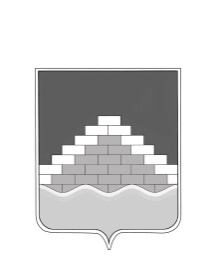 АДМИНИСТРАЦИЯ ГОРОДСКОГО ПОСЕЛЕНИЯ - ГОРОД СЕМИЛУКИСЕМИЛУКСКОГО МУНИЦИПАЛЬНОГО РАЙОНА ВОРОНЕЖСКОЙ ОБЛАСТИ__________________________________________________________________ул. Ленина, 11, г. Семилуки, 396901, тел./факс (47372) 2-45-65ПОСТАНОВЛЕНИЕ«22» декабря 2023 г.№ 513Об утверждении административногорегламента предоставлениямуниципальной услуги «Отнесение земель или земельных участков в составе таких земель к определенной категории земель или перевод земель и земельных участков в составе таких земель из одной категории в другую» на территории городского поселения –город Семилуки Семилукского муниципального района Воронежской областиВ соответствии с Федеральными законами от 06.10.2003 № 131-ФЗ «Об общих принципах организации местного самоуправления в Российской Федерации», от 27.07.2010 № 210-ФЗ «Об организации предоставления государственных и муниципальных услуг», от 30.12.2020 № 509-ФЗ «О внесении изменений в отдельные законодательные акты Российской Федерации» и постановлением Правительства РФ от 20.07.2021 № 1228 «Об утверждении правил разработки и утверждения административных регламентов предоставления государственных услуг, о внесении изменений в некоторые акты Правительства Российской Федерации и признании утратившими силу некоторых актов и отдельных положений актов Правительства Российской Федерации», Уставом городского поселения –город Семилуки Семилукского муниципального района Воронежской области городского поселения – город Семилуки Семилукского муниципального района Воронежской области ПОСТАНОВЛЯЕТ:1. Утвердить административный регламент по предоставлению муниципальной услуги «Отнесение земель или земельных участков в составе таких земель к определенной категории земель или перевод земель и земельных участков в составе таких земель из одной категории в другую» на территории городского поселения – город Семилуки Семилукского муниципального района Воронежской области согласно приложению к настоящему постановлению.2. Настоящее постановление вступает в силу со дня его официального опубликования.3. Контроль за исполнением настоящего постановления оставляю за собой.Приложение к постановлению администрации городского поселения - город Семилуки Семилукского муниципального района Воронежской области от «22» декабря 2023 г. № 513Административный регламентпо предоставлению муниципальной услуги «Отнесение земель или земельных участков в составе таких земель к определенной категории земель или перевод земель и земельных участков в составе таких земель из одной категории в другую» на территории городского поселения –город Семилуки Семилукского муниципального района Воронежской областиI. Общие положения1. Предмет регулирования Административного регламента1.1. Предметом регулирования настоящего Административного регламента предоставления Муниципальной услуги являются отношения, возникающие в связи с предоставлением администрацией городского поселения – город Семилуки Семилукского муниципального района Воронежской области (далее – Администрация) муниципальной услуги «Отнесение земель или земельных участков в составе таких земель к определенной категории земель или перевод земель и земельных участков в составе таких земель из одной категории в другую» на территории городского поселения – город Семилуки Семилукского муниципального района Воронежской области (далее – Административный регламент, Муниципальная услуга). 1.2. Настоящий Административный регламент устанавливает стандарт предоставления Муниципальной услуги, состав, последовательность и сроки выполнения административных процедур по предоставлению Муниципальной услуги, требования к порядку их выполнения, в том числе особенности выполнения административных процедур в электронной форме, а также особенности выполнения административных процедур в многофункциональных центрах предоставления государственных и муниципальных услуг (далее – МФЦ), формы контроля за предоставлением Муниципальной услуги, досудебный (внесудебный) порядок обжалования решений и действий (бездействий) администрации городского поселения – город Семилуки Семилукского муниципального района Воронежской области, должностных лиц администрации городского поселения – город Семилуки Семилукского муниципального района Воронежской области, муниципальных служащих, МФЦ, привлекаемых организаций, их должностных лиц, работников. 2. Круг Заявителей2.1. Заявителями на получение Муниципальной услуги являются физические лица, в том числе зарегистрированные в качестве индивидуальных предпринимателей, юридические лица (далее – Заявители). 2.2. Интересы Заявителя могут представлять лица, действующие в силу полномочий, основанных на оформленной в установленном законодательством Российской Федерации порядке доверенности, на основании федерального закона либо на основании акта, уполномоченного на то государственного органа или органа местного самоуправления (далее – представитель Заявителя).3. Требование предоставления Заявителю Муниципальной услуги в соответствии с вариантом предоставления Муниципальной услуги, соответствующим признакам Заявителя, определенным в результате анкетирования, проводимого органом, предоставляющим услугу (далее – профилирование), а также результата, за предоставлением которого обратился Заявитель3.1. Муниципальная услуга предоставляется в соответствии с вариантом ее предоставления, соответствующим признакам Заявителя, определенным в результате анкетирования, проводимого Администрацией, а также результата, за предоставлением которого обратился Заявитель. Признаки Заявителя определяются в соответствии с Приложением № 8 к настоящему Административному регламенту. 3.2. Прием Заявителей по вопросу предоставления Муниципальной услуги осуществляется Администрацией или в МФЦ.3.3. На официальном сайте Администрации ((https://gorod-semiluki-r36.gosuslugi.ru)) (далее - сайт Администрации) в информационно-телекоммуникационной сети «Интернет» (далее - сеть Интернет), на ЕПГУ – федеральной государственной информационной системе «Единый портал государственных и муниципальных услуг (функций)», расположенной в сети Интернет по адресу: www.gosuslugi.ru (далее – Единый портал, ЕПГУ), в информационной системе «Портал Воронежской области в сети Интернет», электронный адрес в сети Интернет - www.govvrn.ru (далее – региональный портал, РПГУ) обязательному размещению подлежит следующая справочная информация:место нахождения и график работы Администрации;справочные телефоны Администрации, в том числе номер телефона-автоинформатора (при наличии);адреса официального сайта, а также электронной почты и (или) формы обратной связи Администрации в сети Интернет.3.4. Информирование Заявителей по вопросам предоставления Муниципальной услуги осуществляется:а) путем размещения информации на сайте Администрации, ЕПГУ, РПГУ;б) должностным лицом Администрации, ответственным за предоставление Муниципальной услуги, при непосредственном обращении Заявителя в Администрацию;в) путем публикации информационных материалов в средствах массовой информации;г) путем размещения справочных материалов в помещениях Администрации, предназначенных для приема Заявителей, а также иных организаций всех форм собственности по согласованию с указанными организациями, в том числе в МФЦ;д) посредством телефонной и факсимильной связи;е) посредством ответов на письменные и устные обращения Заявителей по вопросу предоставления Муниципальной услуги.3.5. На ЕПГУ, РПГУ и сайте Администрации в целях информирования Заявителей по вопросам предоставления Муниципальной услуги размещается следующая информация:а) исчерпывающий и конкретный перечень документов, необходимых для предоставления Муниципальной услуги, требования к оформлению указанных документов, а также перечень документов, которые Заявитель вправе представить по собственной инициативе;б) перечень лиц, имеющих право на получение Муниципальной услуги;в) срок предоставления Муниципальной услуги;г) результаты предоставления Муниципальной услуги, порядок представления документа, являющегося результатом предоставления Муниципальной услуги;д) исчерпывающий перечень оснований для приостановления или отказа в предоставлении Муниципальной услуги;е) информация о праве на досудебное (внесудебное) обжалование действий (бездействия) и решений, принятых (осуществляемых) в ходе предоставления Муниципальной услуги;ж) формы заявлений (ходатайств, уведомлений, сообщений), используемые при предоставлении Муниципальной услуги.3.6. Информация на ЕПГУ, РПГУ и сайте Администрации о порядке и сроках предоставления Муниципальной услуги предоставляется бесплатно.3.7. На сайте Администрации дополнительно размещаются:а) полные наименования и почтовые адреса Администрации, предоставляющей Муниципальную услугу;б) номера телефонов-автоинформаторов (при наличии), справочные номера телефонов структурных подразделений Администрации, непосредственно предоставляющих Муниципальную услугу;в) режим работы Администрации;г) график работы подразделения, непосредственно предоставляющего Муниципальную услугу;д) выдержки из нормативных правовых актов, содержащих нормы, регулирующие деятельность Администрации по предоставлению Муниципальной услуги;е) перечень лиц, имеющих право на получение Муниципальной услуги;ж) формы заявлений (ходатайств, уведомлений, сообщений), используемые при предоставлении Муниципальной услуги, образцы и инструкции по заполнению;з) порядок и способы предварительной записи на получение Муниципальной услуги;и) текст Административного регламента с приложениями;к) краткое описание порядка предоставления Муниципальной услуги;л) порядок обжалования решений, действий или бездействия должностных лиц Администрации, предоставляющих Муниципальную услугу;м) информация о возможности участия Заявителей в оценке качества предоставления Муниципальной услуги, в том числе в оценке эффективности деятельности руководителя Администрации, а также справочно-информационные материалы, содержащие сведения о порядке и способах проведения оценки.3.8. При информировании о порядке предоставления Муниципальной услуги по телефону должностное лицо Администрации, приняв вызов по телефону представляется: называет фамилию, имя, отчество (последнее - при наличии), должность, наименование структурного подразделения Администрации.Информирование по телефону о порядке предоставления Муниципальной услуги осуществляется в соответствии с графиком работы Администрации.Во время разговора должностные лица Администрации произносят слова четко и не прерывают разговор по причине поступления другого звонка.При невозможности ответить на поставленные Заявителем вопросы, телефонный звонок переадресовывается (переводится) на другое должностное лицо Администрации, либо обратившемуся сообщается номер телефона, по которому можно получить необходимую информацию.3.9. При ответах на телефонные звонки и устные обращения по вопросам о порядке предоставления Муниципальной услуги должностным лицом Администрации обратившемуся сообщается следующая информация:а) о перечне лиц, имеющих право на получение Муниципальной услуги;б) о нормативных правовых актах, регулирующих вопросы предоставления Муниципальной услуги (наименование, дата и номер принятия нормативного правового акта);в) о перечне документов, необходимых для получения Муниципальной услуги;г) о сроках предоставления Муниципальной услуги;д) об основаниях для приостановления Муниципальной услуги;е) об основаниях для отказа в предоставлении Муниципальной услуги;ж) о месте размещения на ЕПГУ, РПГУ, сайте Администрации информации по вопросам предоставления Муниципальной услуги.3.10. Администрация разрабатывает информационные материалы по порядку предоставления Муниципальной услуги и размещает их на ЕПГУ, РПГУ, сайте Администрации, передает в МФЦ.Администрация обеспечивает своевременную актуализацию указанных информационных материалов.3.11. Состав информации о порядке предоставления Муниципальной услуги, размещаемой в МФЦ, соответствует Стандарту обслуживания заявителей при организации предоставления государственных и муниципальных услуг в автономном учреждении Воронежской области «Многофункциональный центр предоставления государственных и муниципальных услуг», утвержденному постановлением Правительства Воронежской области 29.12.2017 № 1099.3.12. Доступ к информации о сроках и порядке предоставления Муниципальной услуги осуществляется без выполнения Заявителем каких-либо требований, в том числе без использования программного обеспечения, установка которого на технические средства Заявителя требует заключения лицензионного или иного соглашения с правообладателем программного обеспечения, предусматривающего взимание платы, регистрацию или авторизацию Заявителя, или предоставление им персональных данных.3.13. Консультирование по вопросам предоставления Муниципальной услуги должностными лицами Администрации осуществляется бесплатно.II. Стандарт предоставления Муниципальной услуги4. Наименование Муниципальной услугиМуниципальная услуга «Отнесение земель или земельных участков в составе таких земель к определенной категории земель или перевод земель и земельных участков в составе таких земель из одной категории в другую».5. Наименование органа, предоставляющего Муниципальную услугу5.1. Муниципальная услуга предоставляется Администрацией городского поселения – город Семилуки Семилукского муниципального района Воронежской области.5.2. Администрация обеспечивает предоставление Муниципальной услуги через МФЦ или в электронной форме посредством ЕПГУ, РПГУ, а также в иных формах, по выбору Заявителя, в соответствии с Федеральным законом от 27.07.2010 № 210-ФЗ «Об организации предоставления государственных и муниципальных услуг».5.3. МФЦ не вправе принимать решения об отказе в приеме запроса и документов и (или) информации, необходимых для предоставления Муниципальной услуги. 5.4. При предоставлении Муниципальной услуги Администрация, МФЦ взаимодействуют с:1) Федеральной налоговой службой Российской Федерации в части получения сведений из Единого государственного реестра юридических лиц и Единого государственного реестра индивидуальных предпринимателей;2) Федеральной службой государственной регистрации, кадастра и картографии в части получения сведений из Единого государственного реестра недвижимости;3) органами, уполномоченными на проведение государственной экологической экспертизы.5.5. Порядок обеспечения личного приема Заявителей в Администрации устанавливается организационно-распорядительным документом Администрации.5.6. При предоставлении Муниципальной услуги запрещается требовать от Заявителя осуществления действий, в том числе согласований, необходимых для получения Муниципальной услуги и связанных с обращением в иные государственные органы или органы местного самоуправления, участвующие в предоставлении государственных и муниципальных услуг организации, за исключением получения услуг, включенных в перечень услуг, которые являются необходимыми и обязательными для предоставления органами местного самоуправления муниципальных услуг и предоставляются организациями, участвующими в предоставлении муниципальных услуг, утвержденным постановлением администрации городского поселения – город Семилуки Семилукского муниципального района Воронежской области «Об утверждении перечня услуг, которые являются необходимыми и обязательными для предоставления органами местного самоуправления городского поселения – город Семилуки Семилукского муниципального района Воронежской области муниципальных услуг» от 10.05.2016г. №44.6. Результат предоставления Муниципальной услуги6.1. Результатом предоставления Муниципальной услуги является:6.1.1. В случае обращения с ходатайством об отнесении земельного участка к определенной категории земель (далее - ходатайство об отнесении, ходатайство):1) Решение Администрации об отнесении земельного участка к определенной категории земель по форме, согласно Приложению № 5 к настоящему Административному регламенту (далее - решение об отнесении); 2) Решение Администрации об отказе в предоставлении Муниципальной услуги по форме, согласно Приложению № 7 к настоящему Административному регламенту. 6.1.2. В случае обращения с ходатайством о переводе земельного участка из состава земель одной категории в другую (далее - ходатайство о переводе, ходатайство): 1) Акт о переводе земельного участка из одной категории в другую по форме, согласно Приложению № 6 к настоящему Административному регламенту (далее – акт о переводе); 2) Решение Администрации об отказе в предоставлении Муниципальной услуги по форме, согласно Приложению № 7 к настоящему Административному регламенту.6.1.3. В случае обращения с заявлением о выдаче дубликата документа, выданного в результате предоставления Муниципальной услуги:1) Дубликат решения об отнесении земельного участка к определенной категории земель либо дубликат акта о переводе;2) Решение Администрации об отказе в предоставлении Муниципальной услуги по форме, согласно Приложению № 7 к настоящему Административному регламенту.6.1.4. В случае обращения с заявлением об исправлении допущенных опечаток и (или) ошибок в документе, выданном в результате предоставления Муниципальной услуги:1) Исправленный вариант решения об отнесении земельного участка к определенной категории земель либо акта о переводе;2) Решение Администрации об отказе в предоставлении Муниципальной услуги по форме, согласно Приложению № 7 к настоящему Административному регламенту.6.2. Результат предоставления Муниципальной услуги в зависимости от выбора Заявителя может быть получен в Администрации, в МФЦ, посредством ЕПГУ, РПГУ, посредством почтового отправления.6.3. Состав реквизитов документа, содержащего решение о предоставлении Муниципальной услуги: - регистрационный номер; - дата регистрации; - подпись должностного лица, уполномоченного на подписание результата предоставления Муниципальной услуги. 7. Срок предоставления Муниципальной услуги7.1. Максимальный срок предоставления Муниципальной услуги составляет 74 дня со дня поступления ходатайства.7.2. Сроки предоставления Муниципальной услуги в зависимости от варианта ее предоставления указаны в разделе III настоящего Административного регламента. 8. Правовые основания для предоставления Муниципальной услуги8.1. Основными нормативными правовыми актами, регулирующими предоставление Муниципальной услуги, являются:- Конституция Российской Федерации;- Федеральный закон от 27.07.2010 № 210-ФЗ «Об организации предоставления государственных и муниципальных услуг»;- Федеральный закон от 06.10.2003 № 131-ФЗ «Об общих принципах организации местного самоуправления в Российской Федерации»;- Федеральный закон от 06.04.2011 № 63-ФЗ «Об электронной подписи»;- Земельный кодекс Российской Федерации;- Градостроительный кодекс Российской Федерации;- Федеральный закон от 21.12.2004 № 172-ФЗ «О переводе земель или земельных участков из одной категории в другую»;- Федеральный закон от 24.07.2007 № 221-ФЗ «О кадастровой деятельности»;- Приказ Минприроды Российской Федерации от 10.11.2011 № 882 «Об утверждении содержания ходатайства о переводе земель водного фонда в земли другой категории и составе прилагаемых к нему документов»;- Устав городского поселения – город Семилуки Семилукского муниципального района Воронежской области; - иные нормативные правовые акты Российской Федерации, Воронежской области и администрации городского поселения – город Семилуки Семилукского муниципального района Воронежской области, регламентирующие правоотношения в сфере предоставления Муниципальной услуги.8.2. Перечень нормативных правовых актов, в соответствии с которыми осуществляется предоставление Муниципальной услуги (с указанием их реквизитов и источников официального опубликования), размещен на сайте Администрации в подразделе «Административные регламенты по предоставлению муниципальных услуг» раздела «Муниципальные услуги»* по адресу (https://gorod-semiluki-r36.gosuslugi.ru)9. Исчерпывающий перечень документов, необходимых для предоставления Муниципальной услуги, подлежащих представлению Заявителем9.1. В случае обращения с ходатайством об отнесении земельного участка к определенной категории земель: 1) ходатайство об отнесении земельного участка к определенной категории земель по форме согласно Приложению № 1 к настоящему Административному регламенту;2) согласие правообладателя земельного участка на отнесение земельного участка к определенной категории земель (за исключением случая, если правообладателем земельного участка является лицо, с которым заключено соглашение об установлении сервитута в отношении такого земельного участка); 3) правоустанавливающие или правоудостоверяющие документы на земельный участок (права на который не зарегистрированы в ЕГРН); 4) проект рекультивации земель (в случаях, установленных законодательством); 5) копия документа, удостоверяющего личность Заявителя (для Заявителей – физических лиц) или представителя Заявителя;6) документ, подтверждающий полномочия представителя Заявителя действовать от имени Заявителя. 9.2. В случае обращения о переводе земельного участка из одной категории в другую: 1) ходатайство о переводе по форме, согласно Приложению № 2 к настоящему Административному регламенту;2) согласие правообладателя земельного участка на перевод земельного участка из состава земель одной категории в другую, за исключением случая, если правообладателем земельного участка является лицо, с которым заключено соглашение об установлении сервитута в отношении такого земельного участка; 3) проект рекультивации земель (в случаях, установленных законодательством);4) копии документов, удостоверяющего личность Заявителя (для Заявителей - физических лиц) или представителя Заявителя;5) документ, подтверждающий полномочия представителя Заявителя действовать от имени Заявителя (в случае обращения представителя Заявителя). 9.3. В случае обращения с заявлением о выдаче дубликата документа, выданного в результате предоставления Муниципальной услуги либо с заявлением об исправлении допущенных опечаток и (или) ошибок в документе, выданном в результате предоставления Муниципальной услуги:1) заявление о выдаче дубликата документа, выданного в результате предоставления Муниципальной услуги либо заявление об исправлении допущенных опечаток и (или) ошибок в документе, выданном в результате предоставления Муниципальной услуги (далее - заявление);2) документы, подтверждающие полномочия представителя Заявителя (за исключением случая, если указанные документы были представлены ранее при обращении за Муниципальной услугой). Заявитель вправе представить документы, подтверждающие допущенную опечатку и (или) ошибку. 9.4. Ходатайство (заявление) и прилагаемые документы, указанные в пунктах 9.1. – 9.3. настоящего Административного регламента направляются (подаются) в Администрацию, в МФЦ, а также направляются в электронной форме путем заполнения формы запроса через личный кабинет на ЕПГУ, РПГУ. Формирование ходатайства (заявления) осуществляется посредством заполнения интерактивной формы на ЕПГУ, РПГУ без необходимости дополнительной подачи ходатайства в какой-либо иной форме. 9.5.В ходатайстве (заявлении) также указывается один из следующих способов направления результата предоставления Муниципальной услуги: - в форме электронного документа в личном кабинете на ЕПГУ, РПГУ; - в форме электронного документа посредством электронной почты;- на бумажном носителе в Администрации, МФЦ;- посредством почтового отправления.10. Исчерпывающий перечень документов, необходимых для предоставления Муниципальной услуги, которые находятся в распоряжении органов власти, которые Заявитель вправе представить10.1. В рамках межведомственного информационного взаимодействия для предоставления Муниципальной услуги запрашиваются следующие документы (сведения):1) выписка из Единого государственного реестра недвижимости в отношении земельного участка (далее - ЕГРН);2) выписка из Единого государственного реестра индивидуальных предпринимателей (для Заявителей - индивидуальных предпринимателей) или выписка из Единого государственного реестра юридических лиц (для Заявителей - юридических лиц);3) заключение государственной экологической экспертизы в случае, если ее проведение предусмотрено федеральными законами.10.2. Заявитель вправе представить документы (сведения), указанные в пункте 10.1. настоящего Административного регламента, по собственной инициативе.10.3. Запрещается требовать от Заявителя:- представления документов и информации или осуществления действий, представление или осуществление которых не предусмотрено нормативными правовыми актами, регулирующими отношения, возникающие в связи с предоставлением Муниципальной услуги;- представления документов и информации, в том числе подтверждающих внесение Заявителем платы за предоставление Муниципальной услуги, которые находятся в распоряжении органов, предоставляющих государственные услуги, органов, предоставляющих муниципальные услуги, иных государственных органов, органов местного самоуправления либо подведомственных государственным органам или органам местного самоуправления организаций, участвующих в предоставлении государственных и муниципальных услуг, в соответствии с нормативными правовыми актами Российской Федерации, нормативными правовыми актами Воронежской области, муниципальными правовыми актами, за исключением документов, включенных в определенный частью 6 статьи 7 Федерального закона от 27.07.2010 № 210-ФЗ «Об организации предоставления государственных и муниципальных услуг» перечень документов. Заявитель вправе представить указанные документы и информацию в Администрацию по собственной инициативе;- осуществления действий, в том числе согласований, необходимых для получения Муниципальной услуги и связанных с обращением в иные государственные органы, органы местного самоуправления, организации, за исключением получения услуг и получения документов и информации, предоставляемых в результате предоставления таких услуг, включенных в перечни, указанные в части 1 статьи 9 Федерального закона от 27.07.2010 № 210-ФЗ «Об организации предоставления государственных и муниципальных услуг»;- представления документов и информации, отсутствие и (или) недостоверность которых не указывались при первоначальном отказе в приеме документов, необходимых для предоставления Муниципальной услуги, либо в предоставлении Муниципальной услуги, за исключением следующих случаев:а) изменение требований нормативных правовых актов, касающихся предоставления Муниципальной услуги, после первоначальной подачи заявления о предоставлении Муниципальной услуги;б) наличие ошибок в заявлении о предоставлении Муниципальной услуги и документах, поданных Заявителем после первоначального отказа в приеме документов, необходимых для предоставления Муниципальной услуги, либо в предоставлении Муниципальной услуги и не включенных в представленный ранее комплект документов;в) истечение срока действия документов или изменение информации после первоначального отказа в приеме документов, необходимых для предоставления Муниципальной услуги, либо в предоставлении Муниципальной услуги;г) выявление документально подтвержденного факта (признаков) ошибочного или противоправного действия (бездействия) должностного лица Администрации, муниципального служащего, работника МФЦ, работника организации, предусмотренной частью 1.1 статьи 16 Федерального закона от 27.07.2010 № 210-ФЗ «Об организации предоставления государственных и муниципальных услуг» (далее – привлекаемых организации), при первоначальном отказе в приеме документов, необходимых для предоставления Муниципальной услуги, либо в предоставлении Муниципальной услуги, о чем в письменном виде за подписью должностного лица Администрации, руководителя МФЦ при первоначальном отказе в приеме документов, необходимых для предоставления Муниципальной услуги, либо руководителя привлекаемой организации уведомляется Заявитель, а также приносятся извинения за доставленные неудобства;- предоставления на бумажном носителе документов и информации, электронные образы которых ранее были заверены в соответствии с пунктом 7.2 части 1 статьи 16 Федерального закона от 27.07.2010 № 210-ФЗ «Об организации предоставления государственных и муниципальных услуг», за исключением случаев, если нанесение отметок на такие документы либо их изъятие является необходимым условием предоставления Муниципальной услуги, и иных случаев, установленных федеральными законами.11. Исчерпывающий перечень оснований для отказа в приеме документов, необходимых для предоставления Муниципальной услуги11.1. Основаниями для отказа в приеме документов, необходимых для предоставления Муниципальной услуги являются:- ходатайство (заявление) и документы, необходимые для предоставления Муниципальной услуги поданы в орган местного самоуправления, в полномочия которого не входит предоставление Муниципальной услуги; - некорректное заполнение обязательных полей в форме ходатайства (заявления) о предоставлении Муниципальной услуги на ЕПГУ, РПГУ (недостоверное, неправильное либо неполное заполнение); - представленные документы утратили силу на момент обращения за Муниципальной услугой (документ, удостоверяющий личность; документ, удостоверяющий полномочия представителя Заявителя, в случае обращения за предоставлением Муниципальной услуги указанным лицом);- представленные на бумажном носителе документы содержат подчистки и исправления текста, не заверенные в порядке, установленном законодательством Российской Федерации;- представленные в электронном виде документы содержат повреждения, наличие которых не позволяет в полном объеме использовать информацию и сведения, содержащиеся в документах для предоставления Муниципальной услуги;- представленные электронные образы документов не позволяют в полном объеме распознать текст и (или) реквизиты документа;- ходатайство (заявление) и документы, необходимые для предоставления Муниципальной услуги, поданы в электронной форме с нарушением требований, установленных нормативными правовыми актами.11.2. Решение об отказе в приеме документов, необходимых для предоставления Муниципальной услуги, оформляется в соответствии с Приложением № 4 к настоящему Административному регламенту. 11.3. Решение об отказе в приеме документов направляется Заявителю способом, определенным Заявителем в ходатайстве (заявлении) не позднее рабочего дня, следующего за днем получения такого ходатайства (заявления), либо выдается в день личного обращения за получением указанного решения в МФЦ, выбранный при подаче заявления, или Администрацию.11.4. Отказ в приеме документов, необходимых для предоставления Муниципальной услуги, не препятствует повторному обращению Заявителя за получением Муниципальной услуги.12. Исчерпывающий перечень оснований для приостановления или отказа в предоставлении Муниципальной услуги12.1. Оснований для приостановления Муниципальной услуги законодательством Российской Федерации не предусмотрено.12.2. Основаниями для отказа в предоставлении Муниципальной услуги являются:- установление несоответствия испрашиваемого целевого назначения земель или земельных участков утвержденным документам территориального планирования и документации по планировке территории, землеустроительной документации (при обращении с ходатайством об отнесении земельного участка к определенной категории земель);- наличие отрицательного заключения государственной экологической экспертизы в случае, если ее проведение предусмотрено федеральными законами; - федеральными законами установлены ограничения или запреты на перевод земель или земельных участков в составе таких земель из одной категории в другую (в случае обращения о переводе земельного участка из одной категории в другую).12.3. В случае обращения с заявлением о выдаче дубликата документа, выданного в результате предоставления Муниципальной услуги, основанием для отказа является несоответствие Заявителя кругу лиц, указанных в пункте 2.1 настоящего Административного регламента.12.4. В случае обращения с заявлением об исправлении допущенных опечаток и (или) ошибок в документе, выданном в результате предоставления Муниципальной услуги:1) несоответствие Заявителя кругу лиц, указанных в пункте 2.1 настоящего Административного регламента;2) отсутствие факта допущения опечаток и (или) ошибок в выданных документах.12.5. В рассмотрении ходатайства (заявления) может быть отказа в случае, если:- с ходатайством (заявлением) обратилось ненадлежащее лицо;- к ходатайству (заявлению) приложены документы, состав, форма или содержание которых не соответствуют требованиям земельного законодательства.13. Размер платы, взимаемой с Заявителя при предоставлении Муниципальной услуги, и способы ее взиманияЗа предоставление Муниципальной услуги не предусмотрено взимание платы.14. Максимальный срок ожидания в очереди при подаче Заявителем запроса о предоставлении Муниципальной услуги и при получении результата предоставления Муниципальной услуги14.1. Максимальный срок ожидания в очереди при подаче запроса составляет 15 минут. 14.2. Максимальный срок ожидания в очереди при получении результата Муниципальной услуги составляет 15 минут.15. Срок регистрации ходатайства (заявления) Заявителя о предоставлении Муниципальной услугиСрок регистрации ходатайства (заявления) и документов, необходимых для предоставления Муниципальной услуги – в день поступления ходатайства (заявления) и документов, необходимых для предоставления Муниципальной услуги.16. Требования к помещениям, в которых предоставляется Муниципальная услуга16.1. Местоположение административных зданий, в которых осуществляется прием документов, необходимых для предоставления Муниципальной услуги, а также выдача результатов предоставления Муниципальной услуги, должно обеспечивать удобство для граждан с точки зрения пешеходной доступности от остановок общественного транспорта.16.2. В случае, если имеется возможность организации стоянки (парковки) возле здания (строения), в котором размещено помещение приема и выдачи документов, организовывается стоянка (парковка) для личного автомобильного транспорта Заявителей. 16.3. Для парковки специальных автотранспортных средств инвалидов на стоянке (парковке) выделяется не менее 10% мест (но не менее одного места) для бесплатной парковки транспортных средств, управляемых инвалидами I, II групп, а также инвалидами III группы в порядке, установленном Правительством Российской Федерации, и транспортных средств, перевозящих таких инвалидов и (или) детей-инвалидов.16.4. В целях обеспечения беспрепятственного доступа Заявителей, в том числе передвигающихся на инвалидных колясках, вход в здание и помещения, в которых предоставляется Муниципальная услуга, оборудуются пандусами, поручнями, тактильными (контрастными) предупреждающими элементами, иными специальными приспособлениями, позволяющими обеспечить беспрепятственный доступ и передвижение инвалидов, в соответствии с законодательством Российской Федерации о социальной защите инвалидов.16.5. Центральный вход в здание Администрации должен быть оборудован информационной табличкой (вывеской), содержащей информацию:наименование;местонахождение и юридический адрес;режим работы;график приема;номера телефонов для справок.16.6. Помещения, в которых предоставляется Муниципальная услуга, должны соответствовать санитарно-эпидемиологическим правилам и нормативам.16.7. Помещения, в которых предоставляется Муниципальная услуга, оснащаются:противопожарной системой и средствами пожаротушения;системой оповещения о возникновении чрезвычайной ситуации;средствами оказания первой медицинской помощи;туалетными комнатами для посетителей.16.8. Зал ожидания Заявителей оборудуется стульями, скамьями, количество которых определяется исходя из фактической нагрузки и возможностей для их размещения в помещении, а также информационными стендами.16.9. Тексты материалов, размещенных на информационном стенде, печатаются удобным для чтения шрифтом, без исправлений, с выделением наиболее важных мест полужирным шрифтом.16.10. Места для заполнения документов оборудуются стульями, столами (стойками), бланками ходатайств (заявлений), письменными принадлежностями.16.11. Места приема Заявителей оборудуются информационными табличками (вывесками) с указанием:номера кабинета и наименования отдела;фамилии, имени и отчества (последнее - при наличии), должности ответственного лица за прием документов;графика приема Заявителей.16.12. Рабочее место каждого ответственного лица за прием документов, должно быть оборудовано персональным компьютером с возможностью доступа к необходимым информационным базам данных, печатающим устройством (принтером) и копирующим устройством.16.13. Лицо, ответственное за прием документов, должно иметь настольную табличку с указанием фамилии, имени, отчества (последнее - при наличии) и должности.16.14. При предоставлении Муниципальной услуги инвалидам обеспечивается гарантии, предусмотренные Федеральным законом от 24.11.1995 № 181-ФЗ «О социальной защите инвалидов в Российской Федерации».17. Показатели качества и доступности Муниципальной услуги17.1. Основными показателями доступности предоставления Муниципальной услуги являются:- наличие полной и понятной информации о порядке, сроках и ходе предоставления Муниципальной услуги в информационно-телекоммуникационных сетях общего пользования (в том числе в сети Интернет), средствах массовой информации;- возможность получения Заявителем уведомлений о предоставлении Муниципальной услуги с помощью ЕПГУ, РПГУ;- возможность обращения за получением Муниципальной услуги в МФЦ, в том числе в форме оказания консультационной и организационно-технической поддержки заявителей при подаче ими запросов на предоставление Муниципальной услуги в электронной форме с использованием ЕПГУ, РПГУ. 17.2. Основными показателями качества предоставления Муниципальной услуги являются: - своевременность предоставления Муниципальной услуги в соответствии со стандартом ее предоставления, установленным настоящим Административным регламентом;- минимально возможное количество взаимодействий гражданина с должностными лицами, участвующими в предоставлении Муниципальной услуги;- отсутствие обоснованных жалоб на действия (бездействие) сотрудников и их некорректное (невнимательное) отношение к Заявителям;- отсутствие нарушений установленных сроков в процессе предоставления Муниципальной услуги; - отсутствие заявлений об оспаривании решений, действий (бездействия) Администрации, должностных лиц, принимаемых (совершенных) при предоставлении Муниципальной услуги, по итогам рассмотрения которых вынесены решения об удовлетворении (частичном удовлетворении) требований Заявителей.18. Иные требования к предоставлению Муниципальной услуги, в том числе учитывающие особенности предоставления Муниципальной услуги в МФЦ и особенности предоставления Муниципальной услуги в электронной форме18.1. Предоставление Муниципальной услуги по экстерриториальному принципу осуществляется в части обеспечения возможности подачи заявлений и получения результата посредством ЕПГУ, РПГУ. 18.2. Заявителям обеспечивается возможность представления ходатайства (заявления) и прилагаемых документов в форме электронных документов посредством ЕПГУ, РПГУ. В этом случае Заявитель или представитель Заявителя авторизуется на ЕПГУ, РПГУ посредством подтвержденной учетной записи в ЕСИА, заполняет ходатайство (заявление) о предоставлении Муниципальной услуги с использованием интерактивной формы в электронном виде.При авторизации в ЕСИА ходатайство (заявление) о предоставлении Муниципальной услуги считается подписанным простой электронной подписью Заявителя, представителя Заявителя.Результаты предоставления Муниципальной услуги, указанные в пункте 6.1. настоящего Административного регламента, направляются Заявителю, представителю Заявителя в личный кабинет на ЕПГУ, РПГУ в форме электронного документа, подписанного усиленной квалифицированной электронной подписью уполномоченного должностного лица Администрации (кроме случаев отсутствия у Заявителя или представителя Заявителя учетной записи на ЕПГУ, РПГУ). В случае направления ходатайства (заявления) посредством ЕПГУ, РПГУ результат предоставления Муниципальной услуги также может быть выдан Заявителю на бумажном носителе в МФЦ в порядке, указанном в ходатайстве (заявлении).18.3. Требования к форматам ходатайства (заявления) и иных документов, представляемых в форме электронных документов, необходимых для предоставления Муниципальной услуги:18.3.1. Электронные документы представляются в следующих форматах:а) xml - для документов, в отношении которых утверждены формы и требования по формированию электронных документов в виде файлов в формате xml;б) doc, docx, odt - для документов с текстовым содержанием, не включающим формулы;в) pdf, jpg, jpeg, png, bmp, tiff - для документов с текстовым содержанием, в том числе включающих формулы и (или) графические изображения, а также документов с графическим содержанием;г) zip, rar для сжатых документов в один файл;д) sig для открепленной усиленной квалифицированной электронной подписи.18.3.2. Допускается формирование электронного документа путем сканирования непосредственно с оригинала документа (использование копий не допускается), которое осуществляется с сохранением ориентации оригинала документа в разрешении 300-500 dpi (масштаб 1:1) с использованием следующих режимов:- «черно-белый» (при отсутствии в документе графических изображений и (или) цветного текста);- «оттенки серого» (при наличии в документе графических изображений, отличных от цветного графического изображения);- «цветной» или «режим полной цветопередачи» (при наличии в документе цветных графических изображений либо цветного текста);- сохранением всех аутентичных признаков подлинности, а именно: графической подписи лица, печати, углового штампа бланка;- количество файлов должно соответствовать количеству документов, каждый из которых содержит текстовую и (или) графическую информацию.18.3.3. Электронные документы должны обеспечивать:- возможность идентифицировать документ и количество листов в документе;- возможность поиска по текстовому содержанию документа и возможность копирования текста (за исключением случаев, когда текст является частью графического изображения);- содержать оглавление, соответствующее их смыслу и содержанию;- для документов, содержащих структурированные по частям, главам, разделам (подразделам) данные и закладки, обеспечивающие переходы по оглавлению и (или) к содержащимся в тексте рисункам и таблицам.При предоставлении Муниципальной услуги посредством ЕПГУ, РПГУ Заявителю обеспечиваются права и гарантии, предусмотренные постановлением Правительства РФ от 26.03.2016 №236 «О требованиях к предоставлению в электронной форме государственных и муниципальных услуг».18.3.4. Документы, подлежащие представлению в форматах xls, xllsx или ods, формируются в виде отдельного электронного документа.18.4. Услуги, необходимые и обязательные для предоставления Муниципальной услуги, отсутствуют.18.5. Информационными системами, используемыми для предоставления Муниципальной услуги, являются: - информационная система Воронежской области «Портал Воронежской области в сети Интернет»; - федеральная государственная информационная система «Единый портал государственных и муниципальных услуг (функций)»;- федеральная государственная информационная система «Единая система идентификации и аутентификации в инфраструктуре, обеспечивающей информационно-технологическое взаимодействие информационных систем, используемых для предоставления государственных и муниципальных услуг в электронной форме». 18.6. Организация предоставления Муниципальной услуги на базе МФЦ осуществляется в соответствии с соглашением о взаимодействии между МФЦ и Администрацией.18.7. МФЦ осуществляет:- информирование Заявителей о порядке предоставления Муниципальной услуги в МФЦ, а также по иным вопросам, связанным с предоставлением Муниципальной услуги, а также консультирование Заявителей о порядке предоставления Муниципальной услуги в МФЦ;- выдачу Заявителю результата предоставления Муниципальной услуги на бумажном носителе.18.8. В соответствии с частью 1.1 статьи 16 Федерального закона от 27.07.2010 № 210-ФЗ «Об организации предоставления государственных и муниципальных услуг» для реализации своих функций МФЦ вправе привлекать иные организации (далее – привлекаемые организации).18.9. Информирование Заявителей. Информирование заявителя в МФЦ осуществляется следующими способами:а) посредством размещения информации на официальных сайтах и информационных стендах в МФЦ;б) при обращении Заявителя в МФЦ лично, по телефону, посредством почтовых отправлений, либо по электронной почте.При личном обращении работник МФЦ подробно информирует Заявителей по интересующим их вопросам в вежливой (корректной) форме с использованием официально-делового стиля речи. Рекомендуемое время предоставления консультации не более 15 минут, время ожидания в очереди в секторе информирования для получения информации о муниципальных услугах не может превышать 15 минут. В случае если для подготовки ответа требуется более продолжительное время, работник МФЦ, осуществляющий индивидуальное устное консультирование по телефону, может предложить Заявителю:изложить обращение в письменной форме (ответ направляется Заявителю в соответствии со способом, указанным в обращении);назначить другое время для консультаций.Консультирование в письменной и электронной форме осуществляется с соблюдением законодательства о порядке рассмотрения обращений граждан.18.10. Выдача Заявителю результата предоставления Муниципальной услуги.Ходатайство (заявление) и документы, предусмотренные настоящим Административным регламентом, необходимые для предоставления Муниципальной услуги, могут быть поданы Заявителем через МФЦ, а также в электронной форме, в том числе с использованием ЕПГУ, РПГУ.При наличии в ходатайстве (заявлении) указания о выдаче результатов оказания услуги через МФЦ, Администрация передает документы в МФЦ для последующей выдачи Заявителю (его представителю) способом, согласно заключенным соглашениям о взаимодействии между Администрацией и МФЦ в порядке, утвержденном постановлением Правительства Российской Федерации от 27.09.2011 № 797 «О взаимодействии между многофункциональными центрами предоставления государственных и муниципальных услуг и федеральными органами исполнительной власти, органами государственных внебюджетных фондов, органами государственной власти субъектов Российской Федерации, органами местного самоуправления».18.11. Способы подачи ходатайства (заявления) и документов и получение результата Муниципальной услуги в МФЦ (по выбору Заявителя):- Заявитель подает заявление и документы в МФЦ, результат Муниципальной услуги Заявитель получает в МФЦ;- Заявитель подает заявление и документы в Администрации, результат Муниципальной услуги Заявитель получает в МФЦ;- Заявитель подает заявление и документы через ЕПГУ, РПГУ, результат Муниципальной услуги Заявитель получает в МФЦ.18.12. Порядок и сроки передачи Администрацией таких документов в МФЦ определяются соглашением о взаимодействии, заключенным ими в порядке, установленном постановлением Правительства Российской Федерации от 27.09.2011 № 797 «О взаимодействии между многофункциональными центрами предоставления государственных и муниципальных услуг и федеральными органами исполнительной власти, органами государственных внебюджетных фондов, органами государственной власти субъектов Российской Федерации, органами местного самоуправления».18.13. Прием Заявителей для выдачи документов, являющихся результатом Муниципальной услуги, в порядке очередности при получении номерного талона из терминала электронной очереди, соответствующего цели обращения, либо по предварительной записи.18.14. Работник МФЦ осуществляет следующие действия:- устанавливает личность Заявителя на основании документа, удостоверяющего личность в соответствии с законодательством Российской Федерации;- проверяет полномочия представителя Заявителя (в случае обращения представителя Заявителя);- определяет статус исполнения заявления в АИС «МФЦ»; - выдает результат предоставления Муниципальной услуги на бумажном носителе.III. Состав, последовательность и сроки выполнения административных процедур19. Состав, последовательность и сроки выполнения административных процедур (действий) при предоставлении Муниципальной услуги19.1. Перечень вариантов предоставления Муниципальной услуги.Вариант 1. Отнесение земельного участка к определенной категории земель.Вариант 2. Перевод земельного участка из одной категории в другую. Вариант 3. Выдача дубликата документа, выданного в результате предоставления Муниципальной услуги.Вариант 4. Исправление допущенных опечаток и (или) ошибок в выданных в результате предоставления Муниципальной услуги документах.19.2. Профилирование Заявителя.19.2.1. Муниципальная услуга предоставляется в соответствии с вариантом ее предоставления, соответствующим признакам Заявителя, определенным в результате анкетирования (профилирования), проводимого Администрацией, а также результата, за предоставлением которого обратился Заявитель. Перечень признаков Заявителей, а также комбинации значений признаков, каждая из которых соответствует одному варианту предоставления Муниципальной услуги, приведен в Приложении № 8 к настоящему Административному регламенту. 19.3. Предоставление Муниципальной услуги включает в себя следующие административные процедуры для каждого варианта, указанного в пункте 19.1. настоящего Административного регламента: - прием и регистрация ходатайства (заявления) и прилагаемых документов; - межведомственное информационное взаимодействие; - принятие решения о предоставлении Муниципальной услуги или об отказе в предоставлении Муниципальной услуги;- направление (выдача) результата Муниципальной услуги; - внесение результата Муниципальной услуги в реестр юридически значимых записей.19.4. Описание административных процедур представлено в Приложении № 3 к настоящему Административному регламенту.Описание вариантов предоставления Муниципальной услуги.19.5. Вариант 1. Отнесение земельного участка к определенной категории земель. Результатом предоставления Муниципальной услуги в соответствии с настоящим вариантом является выдача решения Администрации об отнесении земельного участков к определенной категории земель либо отказ в выдаче решения Администрации об отнесении земельного участков к определенной категории земель.Максимальный срок предоставления Муниципальной услуги в соответствии с данным вариантом указан в пункте 7 настоящего Административного регламента. 19.5.1. Прием и регистрация ходатайства об отнесении земельного участка к определенной категории и прилагаемых документов.Основанием для начала административной процедуры является поступление ходатайства и документов для предоставления Муниципальной услуги, указанных в пункте 9.1. настоящего Административного регламента.При личном обращении Заявителя или уполномоченного представителя в Администрацию либо в МФЦ должностное лицо, уполномоченное на прием документов (далее – специалист):- устанавливает предмет обращения, личность Заявителя;- проверяет полномочия Заявителя, в том числе полномочия представителя Заявителя действовать от его имени, полномочия представителя юридического лица действовать от имени юридического лица;- проверяет соответствие заявления требованиям, установленным в соответствии с настоящим Административным регламентом;- сличает копии предоставленных документов, не заверенных в установленном порядке, с подлинным экземпляром и заверяет своей подписью с указанием должности, фамилии и инициалов;- проверяет наличие или отсутствие оснований для отказа в приеме документов, предусмотренных пунктом 11 настоящего Административного регламента.Установление личности Заявителя может осуществляться в ходе личного приема посредством предъявления паспорта гражданина Российской Федерации либо иного документа, удостоверяющего личность, в соответствии с законодательством Российской Федерации или посредством идентификации и аутентификации в Администрации с использованием информационных технологий, предусмотренных частью 18 статьи 14.1 Федерального закона от 27.07.2006 № 149-ФЗ «Об информации, информационных технологиях и о защите информации».При наличии оснований для отказа в приеме документов, установленных пунктом 11 настоящего Административного регламента, должностное лицо, уполномоченное на прием документов, указывает Заявителю на допущенные нарушения и оформляет решение об отказе в приеме документов по форме согласно Приложению № 4 к настоящему Административному регламенту. При отсутствии оснований для отказа в приеме документов, установленных пунктом 11 настоящего Административного регламента, должностное лицо, уполномоченное на прием документов, регистрирует заявление с прилагаемым комплектом документов.Ходатайство об отнесении земельного участка к определенной категории и документы, предусмотренные пунктом 9.1. настоящего Административного регламента, направленные в электронном виде, регистрируются в автоматическом режиме.Для возможности подачи ходатайства об отнесении земельного участка к определенной категории через ЕПГУ, РПГУ Заявитель должен быть зарегистрирован в ЕСИА.Регистрация ходатайства и документов в МФЦ и передача их в Администрацию осуществляются в соответствии с соглашением о взаимодействии между МФЦ и Администрацией.Регистрация ходатайства об отнесении земельного участка к определенной категории и документов, предусмотренных пунктом 9.1. настоящего Административного регламента, осуществляется в срок не позднее одного рабочего дня, следующего за днем его поступления.Результатом административной процедуры является регистрация ходатайства об отнесении земельного участка к определенной категории и прилагаемых документов.После регистрации ходатайство об отнесении земельного участка к определенной категории и прилагаемые документы направляются в отдел городского поселения – город Семилуки Семилукского муниципального района Воронежской области для назначения ответственного должностного лица за их рассмотрение.19.5.2. Межведомственное информационное взаимодействие.Основанием для начала административной процедуры является поступление должностному лицу, ответственному за предоставление Муниципальной услуги, пакета зарегистрированных документов. Результатом административной процедуры является получение документов (сведений), необходимых для предоставления Муниципальной услуги.Специалист подготавливает и направляет (в том числе с использованием единой системы межведомственного электронного взаимодействия и подключаемых к ней региональных систем межведомственного электронного взаимодействия) запрос о представлении в Администрацию документов (их копий или сведений, содержащихся в них), предусмотренных пунктом 10.1. настоящего Административного регламента, если Заявитель не представил указанные документы самостоятельно.Перечень запрашиваемых документов, необходимых для предоставления Муниципальной услуги:1) сведения из Единого государственного реестра недвижимости об основных характеристиках и зарегистрированных правах на земельный участок. Запрос о представлении документов (их копий или сведений, содержащихся в них) направляется в управление Федеральной службы государственной регистрации, кадастра и картографии по Воронежской области (Росреестр);2) сведения из Единого государственного реестра юридических лиц (при обращении Заявителя, являющегося юридическим лицом) или из Единого государственного реестра индивидуальных предпринимателей (при обращении Заявителя, являющегося индивидуальным предпринимателем). Запрос о представлении документов (их копий или сведений, содержащихся в них) направляется в Управление федеральной налоговой службы по Воронежской области;3) заключение государственной экологической экспертизы (предоставляется департаментом природных ресурсов и экологии Воронежской области).Запрос о предоставлении в Администрацию документов (их копий или сведений, содержащихся в них) содержит следующие сведения:- наименование органа или организации, в адрес которых направляется межведомственный запрос;- наименование Муниципальной услуги, для предоставления которой необходимо представление документа и (или) информации;- указание на положения нормативного правового акта, которыми установлено представление документа и (или) информации, необходимых для предоставления Муниципальной услуги, и указание на реквизиты данного нормативного правового акта;- реквизиты и наименования документов, необходимых для предоставления Муниципальной услуги.Для получения документов, указанных в пункте 10.1. настоящего Административного регламента, срок направления межведомственного запроса составляет не позднее 3 рабочих дней со дня регистрация ходатайства об отнесении земельного участка к определенной категории и прилагаемых документов.По межведомственным запросам документы (их копии или сведения, содержащиеся в них), предусмотренные пунктом 10.1. настоящего Административного регламента, представляются органами, в распоряжении которых находятся эти документы, в электронной форме.Межведомственное информационное взаимодействие может осуществляется на бумажном носителе:1) при невозможности осуществления межведомственного информационного взаимодействия в электронной форме в связи с отсутствием запрашиваемых сведений в электронной форме;2) при необходимости представления оригиналов документов на бумажном носителе при направлении межведомственного запроса.Результатом административной процедуры является получение Администрацией запрашиваемых документов (их копий или сведений, содержащихся в них).19.5.3. Принятие решения о предоставлении Муниципальной услуги или об отказе в предоставлении Муниципальной услуги.Основанием для начала административной процедуры является наличие у специалиста полного пакета документов и сведений, указанных в пунктах 9.1., 10.1. настоящего Административного регламента, представленных Заявителем и полученных в результате межведомственного информационного взаимодействия.Неполучение (несвоевременное получение) документов (их копий или сведений, содержащихся в них), предусмотренных пунктом 10.1. настоящего Административного регламента, не может являться основанием для отказа в предоставлении Муниципальной услуги.Специалист проверяет наличие либо отсутствие оснований для отказа в предоставлении Муниципальной услуги, предусмотренные пунктом 12.2. настоящего Административного регламента. По результатам проверки документов и сведений специалист подготавливает проект соответствующего решения.Критерием принятия решения является наличие либо отсутствие оснований для отказа в предоставлении Муниципальной услуги, указанные в пункте 12.2 настоящего Административного регламента. Результатом административной процедуры является подготовка и подписание постановления об отнесении земельного участка к определенной категории либо об отказе в предоставлении Муниципальной услуги (далее – решение о предоставлении Муниципальной услуги).Решение о предоставлении (об отказе в предоставлении) Муниципальной услуги подписывается главой Администрации в течение одного рабочего дня, в том числе, с использованием усиленной квалифицированной электронной подписи.Результатом административной процедуры является решение о предоставлении либо об отказе в предоставлении Муниципальной услуги по форме, приведенной в Приложениях № 5, № 7 к настоящему Административному регламенту.19.5.4. Направление (выдача) результата Муниципальной услуги.Основанием для начала административной процедуры является подписание документов, являющихся результатом предоставления Муниципальной услуги, главой (уполномоченным должностным лицом Администрации).Заявитель по его выбору вправе получить результат предоставления Муниципальной услуги независимо от его места жительства или места пребывания либо места нахождения (для юридических лиц) одним из следующих способов:1) на бумажном носителе;2) в форме электронного документа, подписанного с использованием усиленной квалифицированной электронной подписи главы (уполномоченного должностного лица) Администрации.При подаче ходатайства об отнесении земельного участка к определенной категории и прилагаемых документов в ходе личного приема, посредством почтового отправления результат Муниципальной услуги выдается Заявителю (его представителю) в Администрации или в МФЦ на руки или направляется посредством почтового отправления, если в ходатайстве об отнесении земельного участка к определенной категории Заявителем не был указан иной способ.При подаче ходатайства об отнесении земельного участка к определенной категории и прилагаемых документов посредством ЕПГУ, РПГУ направление Заявителю результата осуществляется в личный кабинет Заявителя на ЕПГУ, РПГУ (статус заявления обновляется до статуса «Услуга оказана»), если в ходатайстве об отнесении земельного участка к определенной категории не был указан иной способ.При подаче ходатайства об отнесении земельного участка к определенной категории и прилагаемых документов через МФЦ решение выдается в МФЦ, если в ходатайстве об отнесении земельного участка к определенной категории не был указан иной способ.Срок предоставления Заявителю результата Муниципальной услуги исчисляется со дня подписания документов, являющихся результатом предоставления Муниципальной услуги и составляет 1 день (в пределах срока, установленного пунктом 7 настоящего Административного регламента). 19.5.5. Истребование от Заявителя дополнительных сведений не предусмотрено. 19.6. Вариант 2. Перевод земельного участка из одной категории в другую.Результатом предоставления Муниципальной услуги в соответствии с настоящим вариантом является выдача решения Администрации о переводе земельного участка из одной категории в другую либо отказ в переводе земельного участка из одной категории в другую.Максимальный срок предоставления Муниципальной услуги в соответствии с настоящим вариантом указан в пункте 7 настоящего Административного регламента. 19.6.1. Прием и регистрация ходатайства о переводе земельного участка к определенной категории и прилагаемых документов.Основанием для начала административной процедуры является поступление ходатайства и документов для предоставления Муниципальной услуги, указанных в пункте 9.2. настоящего Административного регламента.Специалист осуществляет административные действия по приему и регистрации представленных документов в соответствии с пунктом 19.5.1 настоящего Административного регламента. Специалист проверяет наличие либо отсутствие оснований для отказа в приеме документов, предусмотренных пунктом 11.1. настоящего Административного регламента. Критерием принятия решения о регистрации либо отказе в регистрации является наличие либо отсутствие оснований для отказа в приеме и регистрации документов, предусмотренных пунктом 11.1. настоящего Административного регламента. Регистрация ходатайства о переводе земельного участка из одной категории в другую и документов, предусмотренных пунктом 9.2. настоящего Административного регламента, осуществляется в срок не позднее одного рабочего дня, следующего за днем его поступления.Результатом административной процедуры является регистрация ходатайства о переводе земельного участка из одной категории в другую и прилагаемых документов.После регистрации ходатайство о переводе земельного участка из одной категории в другую и прилагаемые документы направляются в отдел городского поселения – город Семилуки Семилукского муниципального района Воронежской области для назначения ответственного должностного лица за их рассмотрение.19.6.2. Межведомственное информационное взаимодействие.Административная процедура по межведомственному информационному взаимодействию осуществляется в соответствии с подпунктом 19.5.2. настоящего Административного регламента.Перечень документов и сведений, подлежащих истребованию, указан в пункте 10.1. настоящего Административного регламента. 19.6.3. Принятие решения о предоставлении Муниципальной услуги или об отказе в предоставлении Муниципальной услуги. Основанием для начала административной процедуры является наличие у специалиста полного пакета документов и сведений, указанных в пунктах 9.2., 10.1. настоящего Административного регламента, представленных Заявителем и полученных в результате межведомственного информационного взаимодействия.Неполучение (несвоевременное получение) документов (их копий или сведений, содержащихся в них), предусмотренных подпунктом 10.1. настоящего Административного регламента, не может являться основанием для отказа в предоставлении Муниципальной услуги.Специалист проверяет наличие либо отсутствие оснований для отказа в предоставлении Муниципальной услуги, предусмотренные пунктом 12.2. настоящего Административного регламента. По результатам проверки документов и сведений специалист подготавливает проект соответствующего решения.Акт о переводе земель или земельных участков должен содержать следующие сведения:1) основания изменения категории земель;2) границы и описание местоположения земель, для земельных участков также их площадь и кадастровые номера;3) категория земель, перевод из которой осуществляется;4) категория земель, перевод в которую осуществляется.Результатом административной процедуры по принятию решения о предоставлении (об отказе в предоставлении) Муниципальной услуги является подготовка и подписание постановления о переводе земельного участка из одной категории в другую либо об отказе в предоставлении Муниципальной услуги (далее – решение о предоставлении Муниципальной услуги).Решение о предоставлении (об отказе в предоставлении) Муниципальной услуги подписывается главой (уполномоченным должностным лицом) Администрации в том числе с использованием усиленной квалифицированной электронной подписи.Результатом административной процедуры является решение о предоставлении либо об отказе в предоставлении Муниципальной услуги по форме, приведенной в Приложениях № 6, № 7 к настоящему Административному регламенту.19.6.4. Направление (выдача) результата Муниципальной услуги. Основанием для начала административной процедуры является подписание документов, являющихся результатом предоставления Муниципальной услуги.Основанием для начала выполнения административной процедуры является подписание главой (уполномоченным должностным лицом) Администрации решения о предоставлении Муниципальной услуги либо об отказе в предоставлении Муниципальной услуги.Заявитель по его выбору вправе получить результат предоставления Муниципальной услуги независимо от его места жительства или места пребывания либо места нахождения (для юридических лиц) одним из следующих способов:1) на бумажном носителе;2) в форме электронного документа, подписанного с использованием усиленной квалифицированной электронной подписи главы Администрации.Должностным лицом, ответственным за выполнение административной процедуры, является специалист отдела Администрации.При подаче ходатайства о переводе земельного участка из одной категории в другую и прилагаемых документов в ходе личного приема, посредством почтового отправления результат Муниципальной услуги выдается Заявителю на руки или направляется посредством почтового отправления, если в ходатайстве о переводе земельного участка из одной категории в другую Заявителем не был указан иной способ.При подаче ходатайства о переводе земельного участка из одной категории в другую и прилагаемых документов посредством ЕПГУ, РПГУ направление Заявителю результата осуществляется в личный кабинет Заявителя на ЕПГУ, РПГУ (статус заявления обновляется до статуса «Услуга оказана»), если в ходатайстве о переводе земельного участка из одной категории в другую не был указан иной способ. При подаче ходатайства о переводе земельного участка из одной категории в другую и прилагаемых документов через МФЦ решение направляется в МФЦ, если в ходатайстве о переводе земельного участка из одной категории в другую не был указан иной способ. Акт о переводе земельного участка либо акт об отказе в переводе земельного участка направляется Заявителю в течение 14 дней со дня принятия такого акта. Истребование дополнительных сведений от Заявителя не предусмотрено.19.7. Вариант 3. Выдача дубликата документа, выданного в результате предоставления Муниципальной услуги. Результатом предоставления Муниципальной услуги в соответствии с настоящим вариантом является выдача (направление) дубликата решения Администрации об отнесении земельного участка к определенной категории земель либо решения Администрации о переводе земельного участка из одной категории в другую.Максимальный срок предоставления Муниципальной услуги в соответствии с настоящим вариантом составляет 3 рабочих дня со дня поступления заявления о выдаче дубликата в Администрацию либо в МФЦ.При поступлении заявления и документов на предоставление Муниципальной услуги специалист осуществляет Административные процедуры в соответствии с пунктом 19.5.1. настоящего Административного регламентаАдминистративная процедура по направлению межведомственных запросов для данного варианта не применяется.Основанием для отказа в выдаче дубликата документа, выданного по результатам предоставления Муниципальной услуги, является обращение лица, не являющимся Заявителем (его представителем). По результатам проверки заявления специалист подготавливает проект соответствующего решения о выдаче дубликата либо об отказе в выдаче дубликата.Подписание соответствующего решения о предоставлении (об отказе в предоставлении) Муниципальной услуги главой (уполномоченным лицом) Администрации осуществляется в течение одного рабочего дня (в пределах общего срока предоставления Муниципальной услуги в соответствии с настоящим вариантом).Результатом административной процедуры по принятию решения о предоставлении (об отказе в предоставлении) Муниципальной услуги является соответственно подписание главой (уполномоченным лицом) Администрации дубликата или подписание решения об отказе в выдаче дубликата.Регистрация результата Муниципальной услуги осуществляется согласно внутренним правилам делопроизводства не позднее одного рабочего дня со дня его подписания.Решение о предоставлении (об отказе в предоставлении) Муниципальной услуги выдается (направляется) Заявителю лично (или уполномоченному им надлежащим образом представителю) в виде бумажного документа, непосредственно при личном обращении, либо направляется в виде бумажного документа, посредством почтового отправления. Способ определяется Заявителем при обращении за Муниципальной услугой.Направление результата Муниципальной услуги в соответствии с настоящим вариантом осуществляется в порядке, установленном пунктом 19.5.4 настоящего Административного регламента. Получение дополнительных сведений от Заявителя не предусмотрено.19.8. Вариант 4. Исправление допущенных опечаток и (или) ошибок в выданных в результате предоставления Муниципальной услуги документах.Результатом предоставления Муниципальной услуги в соответствии с настоящим вариантом является исправление допущенных опечаток и (или) ошибок в выданных в результате предоставления Муниципальной услуги документах либо отказ в таком исправлении.Максимальный срок предоставления Муниципальной услуги в соответствии с настоящим вариантом составляет 3 рабочих дня со дня поступления заявления об исправлении допущенных опечаток и (или) ошибок в выданных в результате предоставления Муниципальной услуги документах в Администрацию либо в МФЦ.При поступлении заявления и документов на предоставление Муниципальной услуги специалист осуществляет Административные процедуры в соответствии с пунктом 19.5.1. настоящего Административного регламентаАдминистративная процедура по направлению межведомственных запросов для данного варианта не применяется.Основанием для отказа в исправлении допущенных опечаток и (или) ошибок в выданных документах является отсутствие опечаток и (иди) ошибок, а также обращение лица, не являющегося Заявителем (его представителем). По результатам проверки заявления специалист подготавливает проект соответствующего документа с исправленными опечатками и (или) ошибками либо справку об отсутствии опечаток и (или) ошибок.Подписание соответствующего решения о предоставлении (об отказе в предоставлении) Муниципальной услуги главой (уполномоченным лицом) Администрации осуществляется в течение одного рабочего дня (в пределах общего срока предоставления Муниципальной услуги в соответствии с настоящим вариантом).Регистрация результата Муниципальной услуги осуществляется согласно внутренним правилам делопроизводства не позднее одного рабочего дня со дня его подписания.Решение о предоставлении (об отказе в предоставлении) Муниципальной услуги выдается (направляется) Заявителю лично (или уполномоченному им надлежащим образом представителю) в виде бумажного документа, непосредственно при личном обращении, либо направляется в виде бумажного документа, посредством почтового отправления, а также предоставляется в виде электронного документа. Способ определяется Заявителем при обращении за Муниципальной услугой.Направление результата Муниципальной услуги в соответствии с настоящим вариантом осуществляется в порядке, установленном пунктом 19.5.4. настоящего Административного регламента. Получение дополнительных сведений от Заявителя не предусмотрено.19.9. Внесение сведений в Единый государственный реестр недвижимости в связи с переводом земель или земельных участков в составе таких земель из одной категории в другую и уведомление правообладателей этих земельных участков о внесении таких сведений в Единый государственный реестр недвижимости осуществляются в порядке, установленном Федеральным законом от 13.07.2015 № 218-ФЗ «О государственной регистрации недвижимости».19.10. Порядок оставления запроса Заявителя без рассмотрения. Заявитель вправе обратиться в Администрацию с заявлением об оставлении запроса о предоставлении Муниципальной услуги без рассмотрения. Заявление составляется в произвольной форме и направляется в Администрацию в на бумажном носителе либо в форме электронного документа, подписанного электронной подписью в соответствии с действующим законодательством. Срок рассмотрения запроса об оставлении заявления о предоставлении Муниципальной услуги без рассмотрения – 1 рабочий день.Оснований для отказа в оставлении запроса о предоставлении Муниципальной услуги без рассмотрения не предусмотрено. 20. Порядок оставления запроса Заявителя без рассмотрения. Заявитель вправе обратиться в Администрацию с заявлением об оставлении запроса о предоставлении Муниципальной услуги без рассмотрения. Заявление составляется в произвольной форме и направляется в Администрацию в на бумажном носителе либо в форме электронного документа, подписанного электронной подписью в соответствии с действующим законодательством. Срок рассмотрения запроса об оставлении заявления о предоставлении Муниципальной услуги без рассмотрения – 1 рабочий день.Основанием для отказа в оставлении запроса о предоставлении Муниципальной услуги без рассмотрения является предоставление Муниципальной услуги на момент его поступления, а также обращение с запросом об оставлении заявления о предоставлении Муниципальной услуги без рассмотрения лица, не являющегося заявителем.IV. Формы контроля за исполнением административного регламента21. Порядок осуществления текущего контроля за соблюдением и исполнением ответственными должностными лицами Администрации положений Административного регламента и иных нормативных правовых актов, устанавливающих требования к предоставлению Муниципальной услуги, а также принятием ими решений21.1. Плановые проверки осуществляются на основании годовых планов работы Администрации, утверждаемых уполномоченным должностным лицом. При плановой проверке полноты и качества предоставления Муниципальной услуги контролю подлежат:а) соблюдение сроков предоставления Муниципальной услуги;б) соблюдение положений настоящего Административного регламента;в) правильность и обоснованность принятого решения об отказе в предоставлении Муниципальной услуги.21.2. Основанием для проведения внеплановых проверок являются:а) получение от государственных органов, органов местного самоуправления информации о предполагаемых или выявленных нарушениях нормативных правовых актов Российской Федерации, нормативных правовых актов Воронежской области и нормативных правовых актов городского поселения – город Семилуки Семилукского муниципального района Воронежской области;б) обращения граждан и юридических лиц в связи с нарушением законодательства, в том числе с качеством предоставления Муниципальной услуги.21.3. Для текущего контроля используются сведения служебной корреспонденции, устная и письменная информация специалистов и должностных лиц Администрации.21.4. Текущий контроль осуществляется путем проведения плановых и внеплановых проверок: решений о предоставлении (об отказе в предоставлении) Муниципальной услуги; выявления и устранения нарушений прав граждан; рассмотрения, принятия решений и подготовки ответов на обращения граждан, содержащие жалобы на решения, действия (бездействие) должностных лиц. 21.5. Требованиями к порядку и формам текущего контроля за предоставлением Муниципальной услуги являются независимость, тщательность. 21.6. Независимость текущего контроля заключается в том, что должностное лицо Администрации, уполномоченное на его осуществление, не находится в служебной зависимости от должностного лица Администрации, участвующего в предоставлении Муниципальной услуги, в том числе не имеет близкого родства или свойства (родители, супруги, дети, братья, сестры, а также братья, сестры, родители, дети супругов и супруги детей) с ним. 21.7. Должностные лица, осуществляющие текущий контроль за предоставлением Муниципальной услуги, обязаны принимать меры по предотвращению конфликта интересов при предоставлении Муниципальной услуги. 21.8. Тщательность осуществления текущего контроля за предоставлением Муниципальной услуги состоит в исполнении уполномоченными лицами обязанностей, предусмотренных настоящим разделом.22. Порядок и периодичность осуществления плановых и внеплановых проверок полноты и качества предоставления Муниципальной услуги, в том числе порядок и формы контроля за полнотой и качеством предоставления Муниципальной услуги22.1. Контроль за полнотой и качеством предоставления Муниципальной услуги включает в себя проведение плановых и внеплановых проверок. 22.2. Плановые проверки осуществляются на основании годовых планов работы Администрации, утверждаемых уполномоченным должностным лицом. При плановой проверке полноты и качества предоставления Муниципальной услуги контролю подлежат:а) соблюдение сроков предоставления Муниципальной услуги;б) соблюдение положений настоящего Административного регламента;в) правильность и обоснованность принятого решения об отказе в предоставлении Муниципальной услуги.22.3. Основанием для проведения внеплановых проверок являются:а) получение от государственных органов, органов местного самоуправления информации о предполагаемых или выявленных нарушениях нормативных правовых актов Российской Федерации, нормативных правовых актов Воронежской области и нормативных правовых актов _____________ муниципального района (городского округа) Воронежской области;б) обращения граждан и юридических лиц в связи с нарушением законодательства, в том числе с качеством предоставления Муниципальной услуги.23. Ответственность должностных лиц администрации за решения и действия (бездействие), принимаемые (осуществляемые) ими в ходе предоставления Муниципальной услуги23.1. По результатам проведенных проверок в случае выявления нарушений, положений настоящего Административного регламента, нормативных правовых актов Воронежской области и нормативных правовых актов городского поселения – город Семилуки Семилукского муниципального района Воронежской области осуществляется привлечение виновных лиц к ответственности в соответствии с законодательством Российской Федерации. 23.2. Персональная ответственность должностных лиц за правильность и своевременность принятия решения о предоставлении (об отказе в предоставлении) Муниципальной услуги закрепляется в их должностных регламентах в соответствии с требованиями законодательства Российской Федерации.24. Положения, характеризующие требования к порядку и формам контроля за предоставлением Муниципальной услуги, в том числе со стороны граждан, их объединений и организаций24.1. Граждане, их объединения и организации для осуществления контроля за предоставлением Муниципальной услуги с целью соблюдения порядка ее предоставления имеют право направлять в Администрацию жалобы на нарушение должностными лицами порядка предоставления Муниципальной услуги, повлекшее ее непредставление или предоставление с нарушением срока, установленного настоящим Административным регламентом.24.2. Граждане, их объединения и организации для осуществления контроля за предоставлением Муниципальной услуги имеют право направлять в Администрацию индивидуальные и коллективные обращения с предложениями по совершенствованию порядка предоставления Муниципальной услуги, а также жалобы и заявления на действия (бездействие) должностных лиц Администрации и принятые ими решения, связанные с предоставлением Муниципальной услуги.24.3. Контроль за предоставлением Муниципальной услуги, в том числе со стороны граждан их объединений и организаций, осуществляется посредством открытости деятельности Администрации при предоставлении Муниципальной услуги, получения полной, актуальной и достоверной информации о порядке предоставления Муниципальной услуги и возможности досудебного рассмотрения обращений (жалоб) в процессе получения Муниципальной услуги.Раздел V. Досудебный (внесудебный) порядок обжалования решений и действий (бездействия) органа, предоставляющего муниципальную услугу, МФЦ, организаций, указанных в части 1.1 статьи 16 федерального закона от 27.07.2010 № 210-ФЗ, а также их должностных лиц, муниципальных служащих, работников 25. Заявители имеют право на обжалование решений и действий (бездействия) Администрации, должностного лица Администрации либо муниципального служащего, МФЦ, работника МФЦ, а также организаций, предусмотренных частью 1.1 статьи 16 Федерального закона от 27.07.2010 N 210-ФЗ (далее - привлекаемые организации), или их работников в досудебном порядке. 26. Заявитель может обратиться с жалобой в том числе в следующих случаях: - нарушение срока регистрации запроса о предоставлении муниципальной услуги, комплексного запроса; - нарушение срока предоставления муниципальной услуги. В указанном случае досудебное (внесудебное) обжалование заявителем решений и действий (бездействия) МФЦ, работника МФЦ возможно в случае, если на МФЦ, решения и действия (бездействие) которого обжалуются, возложена функция по предоставлению муниципальной услуги в полном объеме в порядке, определенном частью 1.3 статьи 16 Федерального закона от 27.07.2010 N 210-ФЗ; - требование у заявителя документов или информации либо осуществления действий, представление или осуществление которых не предусмотрено нормативными правовыми актами Российской Федерации, нормативными правовыми актами Воронежской области, нормативными правовыми актами органов местного самоуправления для предоставления муниципальной услуги; - отказ в приеме документов, представление которых предусмотрено нормативными правовыми актами Российской Федерации, нормативными правовыми актами Воронежской области, муниципальными нормативными правовыми актами для предоставления муниципальной услуги, у заявителя; - отказ в предоставлении муниципальной услуги, если основания отказа не предусмотрены федеральными законами и принятыми в соответствии с ними иными нормативными правовыми актами Российской Федерации, законами и иными нормативными правовыми актами Воронежской области, муниципальными нормативными правовыми актами. В указанном случае досудебное (внесудебное) обжалование заявителем решений и действий (бездействия) МФЦ, работника МФЦ возможно в случае, если на МФЦ, решения и действия (бездействие) которого обжалуются, возложена функция по предоставлению муниципальной услуги в полном объеме в порядке, определенном частью 1.3 статьи 16 Федерального закона от 27.07.2010 N 210-ФЗ; - затребование с заявителя при предоставлении муниципальной услуги платы, не предусмотренной нормативными правовыми актами Российской Федерации, нормативными правовыми актами Воронежской области, муниципальными нормативными правовыми актами; - отказ Администрации, должностного лица Администрации, МФЦ, работника МФЦ, привлекаемых организаций или их работников в исправлении допущенных ими опечаток и ошибок в выданных в результате предоставления муниципальной услуги документах либо нарушение установленного срока таких исправлений. В указанном случае досудебное (внесудебное) обжалование заявителем решений и действий (бездействия) МФЦ, работника МФЦ возможно в случае, если на МФЦ, решения и действия (бездействие) которого обжалуются, возложена функция по предоставлению муниципальной услуги в полном объеме в порядке, определенном частью 1.3 статьи 16 Федерального закона от 27.07.2010 N 210-ФЗ; - нарушение срока или порядка выдачи документов по результатам предоставления муниципальной услуги; - приостановление предоставления муниципальной услуги, если основания приостановления не предусмотрены федеральными законами и принятыми в соответствии с ними иными нормативными правовыми актами Российской Федерации, законами и иными нормативными правовыми актами Воронежской области, муниципальными нормативными правовыми актами. В указанном случае досудебное (внесудебное) обжалование заявителем решений и действий (бездействия) МФЦ, работника МФЦ возможно в случае, если на МФЦ, решения и действия (бездействие) которого обжалуются, возложена функция по предоставлению муниципальной услуги в полном объеме в порядке, определенном частью 1.3 статьи 16 Федерального закона от 27.07.2010 N 210-ФЗ; - требование у заявителя при предоставлении муниципальной услуги документов или информации, отсутствие и (или) недостоверность которых не указывались при первоначальном отказе в приеме документов, необходимых для предоставления муниципальной услуги, либо в предоставлении муниципальной услуги, за исключением случаев, предусмотренных пунктом 4 части 1 статьи 7 Федерального закона от 27.07.2010 N 210-ФЗ. В указанном случае досудебное (внесудебное) обжалование заявителем решений и действий (бездействия) МФЦ, работника МФЦ возможно в случае, если на МФЦ, решения и действия (бездействие) которого обжалуются, возложена функция по предоставлению муниципальной услуги в полном объеме в порядке, определенном частью 1.3 статьи 16 Федерального закона от 27.07.2010 N 210-ФЗ. 27. Заявители имеют право на получение информации, необходимой для обоснования и рассмотрения жалобы. 28. Оснований для отказа в рассмотрении жалобы не имеется. 29. Основанием для начала процедуры досудебного (внесудебного) обжалования является поступившая жалоба. Жалоба на решения и действия (бездействие) Администрации, должностного лица Администрации, муниципального служащего, может быть направлена по почте, через МФЦ, с использованием информационно-телекоммуникационной сети "Интернет", в том числе Единого портала либо регионального портала, официального сайта Администрации, а также может быть принята при личном приеме заявителя. Жалоба на решения и действия (бездействие) МФЦ, работника МФЦ может быть направлена по почте, с использованием информационно-телекоммуникационной сети "Интернет", в том числе официального сайта МФЦ, Единого портала, регионального портала, а также может быть принята при личном приеме заявителя. Жалоба на решения и действия (бездействие) привлекаемых организаций, а также их работников может быть направлена по почте, с использованием информационно-телекоммуникационной сети "Интернет", в том числе официальных сайтов этих организаций, Единого портала либо регионального портала, а также может быть принята при личном приеме заявителя. 30. Жалоба должна содержать: - наименование Администрации, должностного лица Администрации либо муниципального служащего, МФЦ, его руководителя и (или) работника, привлекаемых организаций, их руководителей и (или) работников, решения и действия (бездействие) которых обжалуются; - фамилию, имя, отчество (последнее - при наличии), сведения о месте жительства заявителя - физического лица либо наименование, сведения о месте нахождения заявителя - юридического лица, а также номер (номера) контактного телефона, адрес (адреса) электронной почты (при наличии) и почтовый адрес, по которым должен быть направлен ответ заявителю; - сведения об обжалуемых решениях и действиях (бездействии) Администрации, должностного лица Администрации либо муниципального служащего, МФЦ, работника МФЦ, привлекаемых организаций, их работников; - доводы, на основании которых заявитель не согласен с решением и действием (бездействием) Администрации, должностного лица Администрации либо муниципального служащего, МФЦ, работника МФЦ, привлекаемых организаций, их работников. Заявителем могут быть представлены документы (при наличии), подтверждающие доводы заявителя, либо их копии. 31. Жалобы на решения и действия (бездействие) должностного лица подаются в Администрацию. Заявитель может обжаловать решения и действия (бездействие) должностных лиц, муниципальных служащих Администрации главе Администрации (заместителю главы Администрации). Глава Администрации (заместитель главы Администрации) проводят личный прием заявителей. 32. Жалобы на решения и действия (бездействие) работника МФЦ подаются руководителю этого МФЦ. Жалобы на решения и действия (бездействие) МФЦ подаются в департамент цифрового развития Воронежской области или должностному лицу, уполномоченному нормативным правовым актом Воронежской области. Жалобы на решения и действия (бездействие) работников привлекаемых организаций подаются руководителям этих организаций. 33. По результатам рассмотрения жалобы лицом, уполномоченным на ее рассмотрение, принимается одно из следующих решений: 1) жалоба удовлетворяется, в том числе в форме отмены принятого решения, исправления допущенных опечаток и ошибок в выданных в результате предоставления муниципальной услуги документах, возврата заявителю денежных средств, взимание которых не предусмотрено нормативными правовыми актами Российской Федерации, нормативными правовыми актами Воронежской области, нормативными правовыми актами органов местного самоуправления, а также в иных формах; 2) в удовлетворении жалобы отказывается. 34. Жалоба, поступившая в Администрацию, в МФЦ, в департамент цифрового развития Воронежской области, привлекаемые организации, подлежит рассмотрению в течение 15 рабочих дней со дня ее регистрации, а в случае обжалования отказа Администрации, МФЦ, привлекаемых организаций в приеме документов у заявителя либо в исправлении допущенных опечаток и ошибок или в случае обжалования нарушения установленного срока таких исправлений - в течение 5 рабочих дней со дня ее регистрации. 35. Не позднее 1 рабочего дня, следующего за днем принятия решения, указанного в пункте 33 настоящего Административного регламента, заявителю в письменной форме и по желанию заявителя в электронной форме направляется мотивированный ответ о результатах рассмотрения жалобы. 36. В случае признания жалобы подлежащей удовлетворению в ответе заявителю дается информация о действиях, осуществляемых Администрацией, МФЦ, привлекаемыми организациями в целях незамедлительного устранения выявленных нарушений при оказании муниципальной услуги, а также приносятся извинения за доставленные неудобства и указывается информация о дальнейших действиях, которые необходимо совершить заявителю в целях получения муниципальной услуги. В случае признания жалобы не подлежащей удовлетворению в ответе заявителю даются аргументированные разъяснения о причинах принятого решения, а также информация о порядке обжалования принятого решения. 37. В случае установления в ходе или по результатам рассмотрения жалобы признаков состава административного правонарушения или преступления должностное лицо, наделенное полномочиями по рассмотрению жалоб, незамедлительно направляет имеющиеся материалы в органы прокуратуры. Перечень нормативных правовых актов, регулирующих порядокдосудебного (внесудебного) обжалования действий(бездействия) и (или) решений, принятых (осуществленных)в ходе предоставления муниципальной услуги38. Порядок досудебного (внесудебного) обжалования решений и действий (бездействия) уполномоченного органа, а также его должностных лиц регулируется:- Федеральным законом N 210-ФЗ;- постановлением Правительства Российской Федерации от 20.11.2012 N 1198 «О федеральной государственной информационной системе, обеспечивающей процесс досудебного (внесудебного) обжалования решений и действий (бездействия), совершенных при предоставлении государственных и муниципальных услуг».Приложение № 1к настоящему АдминистративномурегламентуФорма ходатайства об отнесении земель или земельных участков в составе таких земель к определенной категорииКому: ______________________________________________________________________________________________________(наименование органа местного самоуправления, уполномоченного на отнесение земельного участка к определенной категории земель)От кого: ____________________________________________________________________________________________________наименование и данные организации для юридическоголица / фамилия, имя, отчество для физического лица;адрес местонахождения; адрес электронной почты)Ходатайство об отнесении земельного участкак определенной категории земельПрошу отнести земельный участок: расположенный адресу (местоположение) _____________________________ _________________________________________________________________ , площадью ________________________________________________________ , с кадастровым номером ____________________________________________ , к категории земель _________________________________________________ . (указывается категория земель, к которой предполагается отнести земельный участок)Земельный участок принадлежит _____________________________________ __________________________________________________________________ (указывается правообладатель земли (земельного участка))на праве ___________________________________________________________ (указывается право на землю (земельный участок))Способ получения результата услуги: на адрес электронной почты: ☐ да, ☐ нет; в МФЦ (в случае подачи заявления через МФЦ): ☐ да, ☐ нет; в Администрации: ☐ да, ☐ нет;с использованием личного кабинета на ЕПГУ, РПГУ (в случае подачи заявления через личный кабинет на ЕПГУ, РПГУ): ☐ да, ☐ нет;посредством почтового отправления: ☐ да, ☐ нет.Приложения: ______________________________________________________________________________________________________________________________________________________________________________________________________________________________________________________________________________________________________________________________ (документы, которые представил Заявитель)__________________ ________________ _______________________ (должность) (подпись) (Расшифровка подписи И.О.Ф.)«_______» _____________ 20____ г.Приложение № 2к настоящему АдминистративномурегламентуФорма ходатайства о переводе земель или земельных участков в составе таких земель из одной категории в другуюКому: ______________________________________________________________________________________________________(наименование органа местного самоуправления, уполномоченного на перевод земельных участков из одной категории в другую)От кого: ____________________________________________________________________________________________________Фамилия, имя, отчество, паспортные данные, сведенияо месте постоянного проживания - для физического лица,сведения о государственной регистрации – для юридического лицателефон; адрес электронной почты(по желанию заявителя)Ходатайство о переводе земельного участкаиз одной категории в другуюПрошу отнести земельный участок: расположенный адресу (местоположение) _____________________________ _________________________________________________________________ , площадью ________________________________________________________ , с кадастровым номером ____________________________________________ , разрешенное использование _________________________________________,информация об отнесении предполагаемого к переводу земельного участка к какому-либо уровню собственности ________________________________________________________________,сведения о наличии (об отсутствии) ограничений (обременений) прав на распоряжение земельным участком ___________________________________,сведения о наличии (об отсутствии) объектов недвижимости на земельном участке, перевод которого предполагается осуществить _________________________________________________________________,кадастровая стоимость земельного участка и средний уровень кадастровой стоимости земель по муниципальному району (городскому округу), на территории которого расположен земельный участок___________________________________________________________,иные сведения по усмотрению заявителя_________________________________________________________,из категории земель ________________________________________________ (указывается категория земель, к которой принадлежит земельный участок)в категорию земель ________________________________________________ (указывается категория земель, в которую планируется осуществить перевод земельного участка)в связи ____________________________________________________________ __________________________________________________________________(указывается обоснование перевода земельного участка с указанием на положения Федерального закона от 21.12.2004 № 172-ФЗ)Испрашиваемое целевое назначение (разрешенное использование) земельного участка после осуществления процедуры его перевода из одной категории в другую _________________________________________________Земельный участок принадлежит _____________________________________ __________________________________________________________________ (указывается правообладатель земли (земельного участка))на праве ___________________________________________________________ (указывается право на землю (земельный участок))Способ получения результата услуги: на адрес электронной почты: ☐ да, ☐ нет; в МФЦ (в случае подачи заявления через МФЦ): ☐ да, ☐ нет; в Администрации: ☐ да, ☐ нет;с использованием личного кабинета на ЕПГУ, региональном портале (в случае подачи заявления через личный кабинет на ЕПГУ, региональном портале): ☐ да, ☐ нет;посредством почтового отправления: ☐ да, ☐ нет.Приложения: ______________________________________________________________________________________________________________________________________________________________________________________________________________________________________________________________________________________________________________________________ (документы, которые представил Заявитель)__________________ ________________ _______________________ (должность) (подпись) (Расшифровка подписи И.О.Ф.)«____» _____________ 20____ г.Приложение № 3к настоящему АдминистративномурегламентуСостав, последовательность и сроки выполнения административных процедур (действий)при предоставлении Муниципальной услугиПриложение № 4к настоящему АдминистративномурегламентуФорма решения об отказе в приеме документов, необходимых для предоставления услуги__________________________________________________________________Наименование органа, уполномоченного на предоставление услуги Кому: ________________________________Решение об отказе в приеме документов, необходимых для предоставления Муниципальной услугиот «___» _____________ 20__ г. №_____Рассмотрев Ваше ходатайство (заявление) от ______________ № _________ и прилагаемые к нему документы, руководствуясь Федеральным законом от 21.12.2004 № 172-ФЗ «О переводе земель или земельных участков из одной категории в другую», принято решение об отказе в приеме документов, необходимых для предоставления Муниципальной услуги, по следующим основаниям: __________________________________________ _______________________________________________________________________________________________________________________________________________________________________________________________________________________________________________________________________ .Дополнительно информируем: __________________________________ _________________________________________________________________ . Вы вправе повторно обратиться после устранения указанных нарушений. Данный отказ может быть обжалован в досудебном порядке путем направления жалобы, а также в судебном порядке.__________________ ________________ _______________________ (должность) (подпись) (Расшифровка подписи И.О.Ф.)«____» _____________ 20____ г.Приложение № 5к настоящему АдминистративномурегламентуФорма решения об отнесении земель или земельных участков в составе таких земель к определенной категории земель__________________________________________________________________Наименование органа, уполномоченного на предоставление услуги Кому: ________________________________РЕШЕНИЕ об отнесении земельного участка к определенной категории земельот «___» _____________ 20__ г. №_____Рассмотрев Ваше ходатайство от _______ № ______________ и прилагаемые к нему документы, руководствуясь статьей 8 Земельного кодекса Российской Федерации, Федеральным законом от 21.12.2004 № 172-ФЗ «О переводе земель или земельных участков из одной категории в другую» __________________________________________________________(наименование органа местного самоуправления, уполномоченного на отнесение земельногоучастка к определенной категории земель)принято решение об отнесении земельного участка с кадастровым номером:__________________, площадью ______________ кв. м, расположенному по адресу: ______________________ __________________________________________________________________ к категории земель «_______________________________________________». Дополнительная информация: __________________________________ _________________________________________________________________ . __________________ ________________ _______________________ (должность) (подпись) (Расшифровка подписи И.О.Ф.)«____» _____________ 20____ г.Приложение № 6к настоящему АдминистративномурегламентуФорма акта о переводе земель или земельных участков в составе таких земель из одной категории в другую__________________________________________________________________Наименование органа, уполномоченного на предоставление услуги Кому: ________________________________Акт о переводе земельного участка из одной категории в другуюот «___» _____________ 20__ г. №_____Рассмотрев Ваше ходатайство от _______ № ______________ и прилагаемые к нему документы, руководствуясь статьей 8 Земельного кодекса Российской Федерации, Федеральным законом от 21.12.2004 № 172-ФЗ «О переводе земель или земельных участков из одной категории в другую» __________________________________________________________(наименование органа местного самоуправления, уполномоченного на перевод земельногоучастка из одной категории в другую)принято решение о переводе земельного участка с кадастровым номером:__________________, площадью ______________ кв. м, расположенному по адресу: ______________________ _________________________________________________________________ из категории земель « _________________________» в категорию земель «___________________________», для цели: ____________________________ _________________________________________________________________ . Дополнительная информация: __________________________________ _________________________________________________________________ . __________________ ________________ _______________________ (должность) (подпись) (Расшифровка подписи И.О.Ф.)«____» _____________ 20____ г.Приложение № 7к настоящему АдминистративномуРегламентуФорма решения об отказе в предоставлении Муниципальной услуги __________________________________________________________________Наименование органа, уполномоченного на предоставление услуги Кому: ________________________________РЕШЕНИЕ об отказе в предоставлении Муниципальной услугиот «___» _____________ 20__ г. №_____Рассмотрев Ваше ходатайство (заявление) от ______________ № _________ и прилагаемые к нему документы, руководствуясь Федеральным законом от 21.12.2004 № 172-ФЗ «О переводе земель или земельных участков из одной категории в другую», принято решение об отказе в предоставлении Муниципальной услуги, по следующим основаниям: __________________________________________________________________ _______________________________________________________________________________________________________________________________________________________________________________________________________________________________________________________________________ .Дополнительно информируем: __________________________________ _________________________________________________________________ . Вы вправе повторно обратиться после устранения указанных нарушений. Данный отказ может быть обжалован в досудебном порядке путем направления жалобы, а также в судебном порядке.__________________ ________________ _______________________ (должность) (подпись) (Расшифровка подписи И.О.Ф.)«____» _____________ 20____ г.Приложение № 8к настоящему АдминистративномуРегламентуПереченьпризнаков Заявителей, а также комбинации значений признаков, каждая из которых соответствует одному варианту предоставления Муниципальной услугиПеречень признаков Заявителей2. Комбинации значений признаков, каждая из которых соответствует одному варианту предоставления Муниципальной услугиИ.о. главы администрациигородского поселения – город Семилуки И.В. ТрепалинОснование для начала административной процедурыСодержание административных действийСрок выполнения административных действийДолжностное лицо, ответственное за выполнение административного действияМесто выполнения административного действия/используемая информационная системаКритерии принятия решенияРезультат административного действия, способ фиксации12345671. Проверка документов и регистрация ходатайства 1. Проверка документов и регистрация ходатайства 1. Проверка документов и регистрация ходатайства 1. Проверка документов и регистрация ходатайства 1. Проверка документов и регистрация ходатайства 1. Проверка документов и регистрация ходатайства 1. Проверка документов и регистрация ходатайства Поступление ходатайства и документов для предоставления Муниципальной услуги в Администрацию Прием и проверка комплектности документов на наличие/отсутствие оснований для отказа в приеме документов, предусмотренных пунктом 11.1. настоящего Административного регламента.1 деньАдминистрации, должностное лицо, ответственное за предоставление Муниципальной услугиАдминистрация/ГИС-Регистрация ходатайства и документов в ГИС (присвоение номера и датирование); назначение должностного лица, ответственного за предоставление Муниципальной услуги, и передача ему документовПоступление ходатайства и документов для предоставления Муниципальной услуги в Администрацию В случае выявления оснований для отказа в приеме документов, направление Заявителю в электронной форме в личный кабинет на ЕПГУ, региональном портале уведомления о недостаточности представленных документов, с указанием на соответствующий документ, предусмотренный пунктом 9.1. – 9.3. настоящего Административного регламента, либо о выявленных нарушениях. Данные недостатки могут быть исправлены Заявителем в течение 1 рабочего дня со дня поступления соответствующего уведомления Заявителю1 деньАдминистрации, должностное лицо, ответственное за предоставление Муниципальной услугиАдминистрация/ГИС-Регистрация ходатайства и документов в ГИС (присвоение номера и датирование); назначение должностного лица, ответственного за предоставление Муниципальной услуги, и передача ему документовПоступление ходатайства и документов для предоставления Муниципальной услуги в Администрацию В случае непредставления в течение указанного срока необходимых документов (сведений из документов), неисправления выявленных нарушений, формирование и направление Заявителю в электронной форме в личный кабинет на ЕПГУ, региональном портале уведомления об отказе в приеме документов, необходимых для предоставления Муниципальной услуги, с указанием причин отказа1 деньАдминистрации, должностное лицо, ответственное за предоставление Муниципальной услугиАдминистрация/ГИС-Регистрация ходатайства и документов в ГИС (присвоение номера и датирование); назначение должностного лица, ответственного за предоставление Муниципальной услуги, и передача ему документовПоступление ходатайства и документов для предоставления Муниципальной услуги в Администрацию В случае отсутствия оснований для отказа в приеме документов, регистрация ходатайства в электронной базе данных по учету документов1 деньАдминистрации, должностное лицо, ответственное за регистрацию корреспонденцииАдминистрация /ГИСПоступление ходатайства и документов для предоставления Муниципальной услуги в Администрацию Проверка ходатайства и документов, представленных для получения муниципальной услуги1 деньАдминистрации, должностное лицо, ответственное за предоставление Муниципальной услугиАдминистрация/ГИС-Направленное Заявителю электронного сообщения о приеме ходатайства к рассмотрению либо отказа в приеме ходатайства к рассмотрениюПоступление ходатайства и документов для предоставления Муниципальной услуги в Администрацию Направление Заявителю электронного сообщения о приеме заявления к рассмотрению либо отказа в приеме заявления к рассмотрению с обоснованием отказа1 деньАдминистрации, должностное лицо, ответственное за предоставление Муниципальной услугиАдминистрация/ГИСНаличие/отсутствие оснований для отказа в приеме документов, предусмотренных пунктом 10.1. настоящего Административного регламентаНаправленное Заявителю электронного сообщения о приеме ходатайства к рассмотрению либо отказа в приеме ходатайства к рассмотрению2. Получение сведений посредством СМЭВ2. Получение сведений посредством СМЭВ2. Получение сведений посредством СМЭВ2. Получение сведений посредством СМЭВ2. Получение сведений посредством СМЭВ2. Получение сведений посредством СМЭВ2. Получение сведений посредством СМЭВПакет зарегистрированных документов, поступивших должностному лицу, ответственному за предоставление Муниципальной услугиНаправление межведомственных запросов 1 деньАдминистрации, должностное лицо, ответственное за предоставление Муниципальной услугиАдминистрация/ ГИС/СМЭВОтсутствие документов, необходимых для предоставления Муниципальной услуги, находящихся в распоряжении органа местного самоуправленияНаправление межведомственного запроса в органы (организации), предоставляющие документы (сведения), предусмотренные пунктом 9.3. настоящего Административного регламента, в том числе с использованием СМЭВПакет зарегистрированных документов, поступивших должностному лицу, ответственному за предоставление Муниципальной услугиПолучение ответов на межведомственные запросы, формирование полного комплекта документов7 дней со дня направления межведомственного запроса в орган или организацию, предоставляющие документ и информацию, если иные сроки не предусмотрены законодательством Российской Федерации и субъекта Российской ФедерацииАдминистрации, должностное лицо, ответственное за предоставление Муниципальной услугиАдминистрация/ ГИС/СМЭВ-Получение документов (сведений), необходимых для предоставления Муниципальной услуги3. Рассмотрение документов и сведений3. Рассмотрение документов и сведений3. Рассмотрение документов и сведений3. Рассмотрение документов и сведений3. Рассмотрение документов и сведений3. Рассмотрение документов и сведений3. Рассмотрение документов и сведенийПолный пакет документов, указанных в пунктах 9.1. - 9.3., 10.1. настоящего Административного регламента, поступивших должностному лицу, ответственному за предоставление Муниципальной услугиПроведение соответствия документов и сведений требованиям нормативных правовых актов предоставления Муниципальной услуги44 дняАдминистрации, должностное лицо, ответственное за предоставление Муниципальной услугиАдминистрация/ГИСОснования отказа в предоставлении Муниципальной услуги, предусмотренные пунктом 11.1. -11.2. настоящего Административного регламентаПроект результата предоставления Муниципальной услуги по форме, приведенной в приложении № 5, № 6, № 7 к настоящему Административному регламенту4. Принятие решения4. Принятие решения4. Принятие решения4. Принятие решения4. Принятие решения4. Принятие решения4. Принятие решенияПроект результата предоставления Муниципальной услуги по форме согласно приложению № 5, № 6 или № 7 к настоящему Административному регламентуПринятие решения о предоставлении муниципальной услуги или об отказе в предоставлении услуги5 днейАдминистрации, должностное лицо, ответственное за предоставление Муниципальной услуги.Глава Администрации или уполномоченное им лицоАдминистрация/ГИС-Результат предоставления Муниципальной услуги по форме, приведенной в приложении № 5, № 6, № 7 к настоящему Административному регламенту , подписанный усиленной квалифицированной подписью Проект результата предоставления Муниципальной услуги по форме согласно приложению № 5, № 6 или № 7 к настоящему Административному регламентуФормирование решения о предоставлении Муниципальной услуги или об отказе в предоставлении Муниципальной услуги5 днейАдминистрации, должностное лицо, ответственное за предоставление Муниципальной услуги.Глава Администрации или уполномоченное им лицоАдминистрация/ГИС-Результат предоставления Муниципальной услуги по форме, приведенной в приложении № 5, № 6, № 7 к настоящему Административному регламенту , подписанный усиленной квалифицированной подписью 5. Выдача результата5. Выдача результата5. Выдача результата5. Выдача результата5. Выдача результата5. Выдача результата5. Выдача результатаПодписание документов, являющихся результатом предоставления Муниципальной услугиРегистрация результата предоставления Муниципальной услугиВ течение 14 дней со дня его принятия решения.Администрации, должностное лицо, ответственное за предоставление Муниципальной услугиАдминистрация/ГИС-Внесение сведений о конечном результате предоставления Муниципальной услугиПодписание документов, являющихся результатом предоставления Муниципальной услугиНаправление в МФЦ результата Муниципальной услуги, указанного в пункте 6.1. настоящего Административного регламента, в форме электронного документа, подписанного усиленной квалифицированной электронной подписью уполномоченного должностного лица Администрации В течение 14 дней со дня его принятия решения.Администрации, должностное лицо, ответственное за предоставление Муниципальной услугиАдминистрация/ГИСУказание Заявителем в ходатайстве способа выдачи результата Муниципальной услуги в МФЦ, а также подача ходатайства через МФЦВыдача результата Муниципальной услуги Заявителю в форме бумажного документа, подтверждающего содержание электронного документа, заверенного печатью МФЦ; внесение сведений в ГИС о выдаче результата Муниципальной услугиПодписание документов, являющихся результатом предоставления Муниципальной услугиНаправление заявителю результата предоставления Муниципальной услуги в личный кабинет на ЕПГУ, региональном порталеВ течение 14 дней со дня его принятия решения.Администрации, должностное лицо, ответственное за предоставление Муниципальной услугиГИСРезультат Муниципальной услуги, направленный Заявителю в личный кабинет на ЕПГУ, региональном портале6. Внесение результата Муниципальной услуги в реестр решений6. Внесение результата Муниципальной услуги в реестр решений6. Внесение результата Муниципальной услуги в реестр решений6. Внесение результата Муниципальной услуги в реестр решений6. Внесение результата Муниципальной услуги в реестр решений6. Внесение результата Муниципальной услуги в реестр решений6. Внесение результата Муниципальной услуги в реестр решенийФормирование и регистрация результата Муниципальной услуги, указанного в пункте 6.1. настоящего Административного регламента, в форме электронного документа в ГИСВнесение сведений о результате предоставления Муниципальной услуги, указанном в пункте 6.1. настоящего Административного регламента, в реестр решений1 день (не включается в общий срок предоставления Муниципальной услуги)Администрации, должностное лицо, ответственное за предоставление Муниципальной услугиГИС-Результат предоставления Муниципальной услуги, указанный в пункте 6.1. настоящего Административного регламента внесен в реестр№Признак ЗаявителяЗначения признаков ЗаявителяВариант 1. В случае обращения с ходатайством об отнесении земельного участка к определенной категории земель.Вариант 1. В случае обращения с ходатайством об отнесении земельного участка к определенной категории земель.Вариант 1. В случае обращения с ходатайством об отнесении земельного участка к определенной категории земель.1Категория Заявителя1. Физическое лицо2. Индивидуальный предприниматель3. Юридическое лицо2Заявитель обратился лично/посредством представителя1. За предоставлением Муниципальной услуги обратился лично Заявитель2. За предоставлением Муниципальной услуги обратился представитель ЗаявителяВариант 2. В случае обращения с ходатайством о переводе земельного участка из состава земель одной категории в другую.Вариант 2. В случае обращения с ходатайством о переводе земельного участка из состава земель одной категории в другую.Вариант 2. В случае обращения с ходатайством о переводе земельного участка из состава земель одной категории в другую.1Категория Заявителя1. Физическое лицо2. Индивидуальный предприниматель3. Юридическое лицо2Заявитель обратился лично/посредством представителя1. За предоставлением Муниципальной услуги обратился лично Заявитель2. За предоставлением Муниципальной услуги обратился представитель ЗаявителяВариант 3. В случае обращения с заявлением о выдаче дубликата документа, выданного в результате предоставления Муниципальной услуги.Вариант 3. В случае обращения с заявлением о выдаче дубликата документа, выданного в результате предоставления Муниципальной услуги.Вариант 3. В случае обращения с заявлением о выдаче дубликата документа, выданного в результате предоставления Муниципальной услуги.1Категория Заявителя1. Физическое лицо2. Индивидуальный предприниматель3. Юридическое лицо2Заявитель обратился лично/посредством представителя1. За предоставлением Муниципальной услуги обратился лично Заявитель2. За предоставлением Муниципальной услуги обратился представитель ЗаявителяВариант 4. В случае обращения с заявлением об исправлении допущенных опечаток и (или) ошибок в документе, выданном в результате предоставления Муниципальной услуги.Вариант 4. В случае обращения с заявлением об исправлении допущенных опечаток и (или) ошибок в документе, выданном в результате предоставления Муниципальной услуги.Вариант 4. В случае обращения с заявлением об исправлении допущенных опечаток и (или) ошибок в документе, выданном в результате предоставления Муниципальной услуги.1Категория Заявителя1. Физическое лицо2. Индивидуальный предприниматель3. Юридическое лицо2Заявитель обратился лично/посредством представителя1. За предоставлением Муниципальной услуги обратился лично Заявитель2. За предоставлением Муниципальной услуги обратился представитель Заявителя№Комбинация значений признаковВариант 1. В случае обращения с ходатайством об отнесении земельного участка к определенной категории земель.Вариант 1. В случае обращения с ходатайством об отнесении земельного участка к определенной категории земель.1Физическое лицо, лично2Представитель физического лица3Индивидуальный предприниматель, лично4Представитель индивидуального предпринимателя5Юридическое лицо, руководитель6Представитель юридического лицаВариант 2. В случае обращения с ходатайством о переводе земельного участка из состава земель одной категории в другую.Вариант 2. В случае обращения с ходатайством о переводе земельного участка из состава земель одной категории в другую.1Физическое лицо, лично2Представитель физического лица3Индивидуальный предприниматель, лично4Представитель индивидуального предпринимателя5Юридическое лицо, руководитель6Представитель юридического лицаВариант 3. В случае обращения с заявлением о выдаче дубликата документа, выданного в результате предоставления Муниципальной услуги.Вариант 3. В случае обращения с заявлением о выдаче дубликата документа, выданного в результате предоставления Муниципальной услуги.1Физическое лицо, лично2Представитель физического лица3Индивидуальный предприниматель, лично4Представитель индивидуального предпринимателя5Юридическое лицо, руководитель6Представитель юридического лицаВариант 4. В случае обращения с заявлением об исправлении допущенных опечаток и (или) ошибок в документе, выданном в результате предоставления Муниципальной услуги.Вариант 4. В случае обращения с заявлением об исправлении допущенных опечаток и (или) ошибок в документе, выданном в результате предоставления Муниципальной услуги.1Физическое лицо, лично2Представитель физического лица3Индивидуальный предприниматель, лично4Представитель индивидуального предпринимателя5Юридическое лицо, руководитель6Представитель юридического лица